Только сражаясь с конкретной проблемой,отыскивая собственный выход из сложившейся ситуации,ученик действительно думает. Фокусирование на проблемахстимулирует природную любознательность ученикови побуждает их к критическому мышлению.Джон ДьюиЗдравствуйте, уважаемые читатели!  Я рада приветствовать Вас на страницах моего сайта ! Надеюсь, что представленная информация будет интересна и полезна не только учителям начальных классов, классным руководителям, но и молодым педагогам. Желаю приятного и полезного проведения  времени на страницах моего сайта.          Технология «Развитие критического мышления» разработана Международной ассоциацией чтения университета Северной Айовы и колледжей Хобарда и Уильяма Смита. Авторы программы - Чарльз Темпл, Джинни Стил, Курт Мередит.Технология развития критического мышления стала известна в России с 1997 г., она развивается при поддержке Консорциума Демократической педагогики и Международной читательской ассоциации в рамках проекта Института «Открытое Общество» под названием «Чтение и Письмо для Развития Критического Мышления». Проект реализуется более чем в 16 странах мира и в 5 российских регионах: Санкт-Петербурге, Москве, Самаре, Нижнем Новгороде, Новосибирске.Санкт-Петербургская региональная группа в течение трех лет реализации значительно обогатила проект новыми идеями, что способствовало его внедрению в работу ряда школ города, которые проявили интерес к данной инновации и сделали многое для того, чтобы современная образовательная технологии вошла в методический арсенал педагогов.Что понимается под критическим мышлением? Критическое мышление – тот тип мышления, который помогает критически относится к любым утверждениям, не принимать ничего на веру без доказательств, но быть при этом открытым новым идеям, методам. Критическое мышление – необходимое условие свободы выбора, качества прогноза, ответственности за собственные решения. Критическое мышление, таким образом, по сути – некоторая тавтология, синоним качественного мышления. Это скорее Имя, чем понятие, но именно под этим именем с рядом международных проектов в нашу жизнь пришли те технологические приемы, которые мы будем приводить ниже.
        Конструктивную основу «технологии критического мышления» составляет базовая модель трех стадий организации учебного процесса:  «Вызов – осмысление – размышление». Рассмотрим эти стадии подробно.
        На этапе вызова из памяти «вызываются», актуализируются имеющиеся знания и представления об изучаемом, формируется личный интерес, определяются цели рассмотрения той или иной темы. Ситуацию вызова может создать педагог умело заданным вопросом, демонстрацией неожиданных свойств предмета, рассказом об увиденном, созданием ситуации «разрыва» в способе решения учебной задачи; в тесте – на стадии вызова работают «введение, аннотации, мотивирующие примеры». Можно бесконечно перечислять применяемые здесь приемы, но, очевидно, в педагогической копилке каждого педагога имеется собственные сокровища, предназначенные для решения главной задачи – мотивировать учащихся к работе, включить их в активную деятельность.
        На стадии осмысления (или реализации смысла), как правило, обучающийся  вступает в контакт с новой информацией. Происходит ее систематизация. Ученик получает возможность задуматься о природе изучаемого объекта, учится формулировать вопросы по мере соотнесения старой и новой информации. Происходит формирование собственной позиции. Очень важно, что уже на этом этапе с помощью ряда приемов уже можно самостоятельно отслеживать процесс понимания материала.
      Этап размышления (рефлексии) характеризуется тем, что учащиеся закрепляют новые знания и активно перестраивают собственные первичные представления с тем, чтобы включить в них новые понятия. Таким образом, происходит «присвоение» нового знания  и формирование на его основе собственного аргументированного представления об изучаемом. Анализ собственных мыслительных операций составляет сердцевину данного этапа.
        В ходе работы в рамках этой модели школьники, овладевают различными способами интегрирования информации, учиться вырабатывать собственное мнение на основе осмысления различного опыта, идей и  представлений, строят умозаключения и логические цепи доказательств, выражают свои мысли ясно, уверенно и корректно по отношению к окружающим.Три фазы технологии (более подробно)Фаза вызова (evocation). Часто отсутствие результативности обучения объясняется тем обстоятельством, что преподаватель конструирует процесс обучения, исходя из поставленных им целей, подразумевая, что эти цели изначально приняты учащимися как собственные. Действительно, постановка целей преподавателем происходит заранее, что и позволяет ему более четко проектировать этапы учебного процесса, определять критерии его результативности и способы диагностики. В то же время многие известные ученые-дидакты, которые развивают в своих исследованиях идеи конструктивистского подхода в обучении (Дж. Дьюи, Б. Блум и другие), считают, что необходимо дать возможность учащемуся самому поставить цели обучения, создающие необходимый внутренний мотив к процессу учения. Только после этого преподаватель может выбрать эффективные методы для достижения этих целей. Вспомним, что мы усваиваем лучше всего? Обычно это информация по той теме, о которой мы уже что-то знаем. Когда нам проще принять решение? Когда то, что мы делаем, согласуется с имеющимся опытом, пусть и опосредованно.Итак, если предоставить возможность учащемуся проанализировать то, что он уже знает об изучаемой теме, это создаст дополнительный стимул для формулировки им собственных целей-мотивов. Именно эта задача решается на фазе вызова (evocation).Второй задачей, которая решается на фазе вызова, является задача активизации познавательной деятельности учеников. Нередко мы видим, что некоторые школьники на уроке не прикладывают значительных интеллектуальных усилий, предпочитая дождаться момента, когда другие выполнят предложенную задачу. Поэтому важно, чтобы на фазе вызова каждый смог принять участие в работе, ставящей своей целью актуализацию собственного опыта. Немаловажным аспектом при реализации фазы вызова является систематизация всей информации, которая появилась в результате свободных высказываний учащихся. Это необходимо для того, чтобы они смогли, с одной стороны, увидеть собранную информацию в «укрупненном» категориальном виде, при этом в эту структуру могут войти все мнения: «правильные» и «неправильные». С другой стороны, упорядочивание высказанных мнений позволит увидеть противоречия, нестыковку, непроясненные моменты, которые и определят направления дальнейшего поиска в ходе изучения новой информации. Причем для каждого из учащихся эти направления могут быть индивидуальными. Школьник определит для себя, на каком аспекте изучаемой темы он должен заострить свое внимание, а какая информация требует только проверки на достоверность.В процессе реализации фазы вызова:
  1.      Учащиеся могут высказывать свою точку зрения по поводу изучаемой темы, причем делая это свободно, без боязни ошибиться и быть исправленным преподавателем.2.      Важно, чтобы высказывания фиксировались, любое из них будет важным для дальнейшей работы. При этом на данном этапе нет «правильных» или «неправильных» высказываний.3.      Было бы целесообразно сочетание индивидуальной и групповой работы. Индивидуальная работа позволит каждому ученику актуализировать свои знания и опыт. Групповая работа позволяет услышать другие мнения, изложить свою точку зрения без риска ошибиться. Обмен мнениями может способствовать и выработке новых идей, которые часто являются неожиданными и продуктивными. Обмен мнениями может способствовать и появлению интересных вопросов, поиск ответов на которые будет побуждать к изучению нового материала. Кроме того, часто некоторые учащиеся боятся излагать свое мнение преподавателю или сразу в большой аудитории. Работа в небольших группах позволяет таким учащимся чувствовать себя более комфортно.Роль преподавателя на этом этапе работы состоит в том, чтобы стимулировать учащихся к вспоминанию того, что они уже знают по изучаемой теме, способствовать бесконфликтному обмену мнениями в группах, фиксации и систематизации информации, полученной от школьников. При этом важно не критиковать их ответы, даже если они неточны или неправильны. На данном этапе важным является правило: «Любое мнение учащегося ценно».Нам, преподавателям, очень сложно выступать в роли терпеливых слушателей своих учеников. Мы привыкли их поправлять, критиковать, морализировать по поводу их действий. Избежание этого и является основной трудностью для работы в режиме педагогической технологии развития критического мышления. Иногда может возникнуть ситуация, когда заявленная тема незнакома учащимся, когда у них нет достаточных знаний и опыта для выработки суждений и умозаключений. В этом случае можно попросить их высказать предположения или прогноз о возможном предмете и объекте изучения. Итак, в случае успешной реализации фазы вызова у учебной аудитории возникает мощный стимул для работы на следующем этапе – этапе получения новой информации.Фаза осмысления содержания (realization of mening). Этот этап можно по-другому назвать смысловой стадией. На большинстве уроков в школе, где изучается новый материал, эта фаза занимает наибольшее время. Чаще всего знакомство с новой информацией происходит в процессе ее изложения преподавателем, гораздо реже – в процессе чтения или просмотра материалов на видео или через компьютерные обучающие программы. Вместе с тем в процессе реализации смысловой стадии школьники вступают в контакт с новой информацией. Быстрый темп изложения нового материала в режиме слушания и письма практически исключает возможность его осмысления.Одним из условий развития критического мышления является отслеживание своего понимания при работе с изучаемым материалом. Именно данная задача является основной в процессе обучения на фазе осмысления содержания. Важным моментом является получение новой информации по теме. Если помнить о том, что на фазе вызова учащиеся определили направления своего познания, то учитель в процессе объяснения имеет возможность расставить акценты в соответствии с ожиданиями и заданными вопросами. Организация работы на данном этапе может быть различной. Это может быть рассказ, лекция, индивидуальное, парное или групповое чтение или просмотр видеоматериала. В любом случае это будет индивидуальное принятие и отслеживание информации. Авторы педагогической технологии развития критического мышления отмечают, что в процессе реализации смысловой стадии главная задача состоит в том, чтобы поддерживать активность учащихся, их интерес и инерцию движения, созданную во время фазы вызова. В этом смысле важное значение имеет качество отобранного материала .Некоторые пояснения. Иногда, далее в случае удачно реализованной фазы вызова, в процессе работы на фазе реализации интерес и активность учащихся ослабевают. Этому может быть несколько объяснений.Во-первых, тот текст или сообщение, которые содержат информацию по новой теме, могут не отвечать ожиданиям школьников. Они могут быть или слишком сложными, или не содержать ответы на поставленные на первой фазе вопросы. В этом плане несколько легче организовывать изучение новой темы в режиме слушания. Однако, учитывая психологические особенности восприятия лекции, необходимо использовать специальные приемы активизации внимания и стимулирования критического осмысления. Работа в режиме чтения более сложна для организации. Но, как отмечают авторы педагогической технологии развития критического мышления, чтение в гораздо большей степени стимулирует процесс критического осмысления, так как это сам по себе процесс индивидуальный, не регламентированный по скорости восприятия новой информации. Таким образом, в процессе чтения школьники имеют возможность перечитать непонятное, отметить наиболее важные фрагменты, обратиться к дополнительным источникам.Во-вторых, учитель не всегда использует возможные приемы стимулирования внимания и активно хотя данные приемы достаточно хорошо известны. Это и проблемные вопросы по ходу объяснения рассказа, графическое представление материала, интересные факты и комментарии Кроме того, существуют приемы для вдумчивого чтения. Нельзя не обратить внимание на еще одно обстоятельство. Так же как и на первой стадии работы в режиме технологии развития критического мышления, на смысловой стадии учащиеся самостоятельно продолжают активно конструировать цели своего учения. Постановка целей в процессе знакомства с новой информацией осуществляется при ее наложении на уже имеющиеся знания. Школьники могут найти ответы на ранее заданные вопросы, решить возникшие на начальном этапе работы затруднения. Но далеко не все вопросы и затруднения могут быть разрешены. В этом случае важно, чтобы учитель стимулировал учащихся к постановке новых вопросов, поиск ответов через контекст той информации, с которой учащиеся работают.На фазе осмысления содержания учащиеся: 1.      Осуществляют контакт с новой информацией.2.      Пытаются сопоставить эту информацию с уже имеющимися знаниями и опытом.3.      Акцентируют свое внимание на поиске ответов на возникшие ранее вопросы и затруднения.4.      Обращают внимание на неясности, пытаясь поставить новые вопросы.5.      Стремятся отследить сам процесс знакомства с новой информацией, обратить внимание на то, что именно привлекает их внимание, какие аспекты менее интересны и почему.6.      Готовятся к анализу и обсуждению услышанного или прочитанного.   Преподаватель на данном этапе:1.      Может быть непосредственным источником новой информации. В этом случае его задача состоит в ее ясном и привлекательном изложении.2.      Если школьники работают с текстом, учитель отслеживает степень активности работы, внимательности при чтении.3.      Для организации работы с текстом учитель предлагает различные приемы для вдумчивого чтения и размышления о прочитанном.Авторы педагогической технологии развития критического мышления отмечают, что необходимо выделить достаточное время для реализации смысловой стадии. Если учащиеся работают с текстом, было бы целесообразно выделить время для второго прочтения. Это достаточно важно, так как для того, чтобы прояснить некоторые вопросы, необходимо увидеть текстовую информацию в различном контексте [4].Фаза рефлексии (reflection). Роберт Бустром в книге «Развитие творческого и критического мышления» отмечает: «Рефлексия – особый вид мышления... Рефлексивное мышление значит фокусирование вашего внимания. Оно означает тщательное взвешивание, оценку и выбор». В процессе рефлексии та информация, которая была новой, становится присвоенной, превращается в собственное знание. Анализируя функции двух первых фаз технологии развития критического мышления, можно сделать вывод о том, что, по сути, рефлексивный анализ и оценка пронизывают все этапы работы. Однако рефлексия на фазах вызова и реализации имеет другие формы и функции. На третьей же фазе рефлексия процесса становится основной целью деятельности школьников и учителя.Необходимые пояснения. Часто на детальную рефлексию практически не остается времени. Мы отмечали, что большое внимание на уроках уделяется, прежде всего, изложению нового материала. Школьники не привыкли к тому, что после этого этапа им могут быть заданы вопросы типа: «Какая информация привлекла Ваше внимание?», «Что Вы делали для того, чтобы выделить основную мысль прочитанного текста?» и тому подобные. Еще большую растерянность может вызвать предложение учителя поделиться в парах или в группе мнениями о возникших по ходу урока вопросах. Ответы в этом случае не отличаются разнообразием и смысловой насыщенностью. Мало кто из учеников может задать вопросы аудитории или учителю о возникших трудностях в усвоении нового материала или его интересных моментах. Большая часть задаваемых вопросов - из разряда поясняющих или фактологических. Все это свидетельствует о том, что рефлексия в обучении не может проводиться спонтанно. Она требует систематичности на всех этапах работы, а также регулярности и методической последовательности.Рефлексивный анализ направлен на прояснение смысла нового материала, построение дальнейшего маршрута обучения (это понятно, это непонятно, об этом необходимо узнать еще, по этому поводу лучше было бы задать вопрос и так далее). Но этот анализ мало полезен, если он не обращен в словесную или письменную форму. Именно в процессе вербализации тот хаос мыслей, который был в сознании в процессе самостоятельного осмысления, структурируется, превращаясь в новое знание. Возникшие вопросы или сомнения могут быть разрешены. Кроме того, в процессе обмена мнениями по поводу прочитанного или услышанного учащиеся имеют возможность осознать, что один и тот же текст может вызывать различные оценки, которые отличаются по форме и по содержанию. Некоторые из суждений других школьников могут оказаться вполне приемлемыми для принятия как своих собственных. Другие суждения вызывают потребность в дискуссии. В любом случае этап рефлексии активно способствует развитию навыков критического мышления. Функции трех фаз технологии развития критического мышленияОсновные методические приемы развития критического мышленияПрием «Кластер»Рассмотрим несколько приемов графической организации текста. Заметим, что графическое структурирование текста для многих учеников является необходимым в силу специфики их способа восприятия информации.
      Наиболее популярным из современных методов является – кластер.    Кластер (от англ. – cluster – гроздь) – это способ графической организации материала, позволяющий сделать наглядными те мыслительные процессы, которые происходят при погружении в тот или иной текст. Кластер является отражением нелинейной формы мышления. Иногда такой способ называют «наглядным мозговым штурмом». Последовательность действий при построении кластера проста и логична:1.      Посередине чистого листа (классной доски) необходимо написать ключевое слово или тезис, который является «сердцем» текста.2.      Вокруг «накидать» слова или предложения, выражающие идеи, факты, образы, подходящие для данной темы. (Модель «планета и ее спутники»).3.      По мере записи, появившиеся слова соединяются прямыми линиями с ключевым  понятием. У каждого из «спутников» в свою очередь тоже появляются «спутники», устанавливаются новые логические связи.В итоге получается структура, которая графически отображает размышления, определяет информационное поле данного текста.Мастера работы с текстами советуют в работе над кластерами соблюдать следующие правила:1)      Не бояться записывать все, что приходит на ум. Дать волю воображению и интуиции.2)      Продолжать работу, пока не кончится время или идеи не иссякнут.3)      Постараться построить как можно больше связей. Не следовать по заранее определенному плану.        Заметим, что кластерная схема не является строго логической и позволяет охватить избыточный объем информации. В дальнейшей работе, анализируя получившийся кластер как «поле идей», следует конкретизировать направления развития темы. Возможны следующие варианты: укрупнение или детализация смысловых блоков (по необходимости); выделение нескольких ключевых аспектов, на которых будет сосредоточено внимание в отдельные схемы.
        Разбивка на кластеры используется как на этапе вызова, так и на этапе рефлексии, может быть способом мотивации мыслительной деятельности до изучения тем  или формой систематизации информации по итогам прохождения материала. В зависимости от цели педагог в классе может организовать вашу индивидуальную самостоятельную работу  или коллективную деятельность в виде общего совместного обсуждения. Предметная область не ограничена, использование кластеров возможно при анализе текстов практически любой природы. Ключевые понятия  Прежде всего, каждый текст опирается на группу понятий. Термин «ключевое» введен для объяснения особой роли названного понятия по отношению к тексту, это понятие раскрывает смысл текста. Именно поэтому ключевые понятия должны быть выделены  в отдельную группу единиц информации, работе с ключевыми понятиями посвящены и специальные задания, направленные на создание собственных детских «справочников». Ключевых понятий не может быть много, глава пособия (как и урок) не должна содержать больше ключевых понятий, чем способен одновременно воспринять человек (5-9 единиц). Мы часто будем встречаться с ситуациями, когда то или иное понятие, не отнесенное авторами учебных пособий к ключевым, может вызвать неоднозначное толкование в аудитории. Что делать в данном случае классу? Ответ на данный вопрос определяется только наличием или отсутствием временного ресурса. Спор «по понятиям» считается в современной школьной практике одним из самых непродуктивных. В таких ситуациях имеет смысл обратиться к словарю, принять за основу ту трактовку понятия, которую предлагает один из учеников, заменить «неудобное слово» на другое, вызывающее большую согласованность, ввести собственную версию. Заметим, все эти действия не могут иметь отношения к ключевым понятиям, специально оговоренными авторами учебных пособий.
      Какая работа с ключевыми понятиями может быть предложена в классе?
       До прочтения текста учебного пособия целесообразно иметь перечень ключевых понятий главы книги (пособия) на основе которых вы можете составить собственный текст, в котором бы фигурировали данные понятия. После прочтения текста полезно сопоставить собственную версию с полученной информацией.
      Можно предложить две трактовки одного и того же понятия и попросить обосновать, какая из трактовок ближе содержанию главы.
      Полезным представляется задание увязывания понятий в единый кластер, то есть схему взаимосвязи. Любая глава в учебных пособиях начинается с постановки цели и завершается формулировкой выводов. Выводы, в данном случае, несут в себе несколько «нагрузок». Они служат организации текста, автор проверяет сам себя – удалось ли решить все поставленные задачи. Они помогают читателю еще раз зафиксировать в сознании содержание прочитанного. Выводы легко могут выполнить роль тезисного изложения текста.Какие задания могут быть предложены читателям на основе выводов, предложенных в тексте?Вам предлагается раскрыть один из выводов (по собственному выбору или выбору педагога).Сформулировать собственную систему выводов. Дополнить имеющиеся выводы собственными заключениями.В качестве выводов сформулируйте вопросы, которые могут возникнуть при прочтении текста, но на которые прямых ответов в тексте не содержится. Таблица        Конечно, вам может быть предложен и такой способ структурирования текста как оформление его в таблицу. Любая таблица представляет собой результат некоторой классификации, оформленный в виде нескольких столбцов и строк. Создание таблиц – важнейший метод структурирования, полезный как на стадии осмысления, так и переработки материала. Многообразие дидактических упражнений, построенных на табличном методе, столько велико, что мы приведем здесь только несколько:заполнение пропусков в уже заполненной таблице по материалам текста;описание логики построения таблицы;построение таблицы по образцу, когда заполнены только первый столбец и первая строка и т.д. Приведем еще несколько видов интересных упражнений, связанных с созданием таблиц.
       Упражнение «Двойной дневник» дает возможность читателям тесно увязать содержание текста со своим личным опытом. Особенно полезны двойные дневники, когда учащиеся получают задание прочитать какой-то большой текст дома, вне учебной аудитории. Оформление «Двойного дневника». Лист делится пополам. С левой стороны записываются фрагменты текста, которые произвели наибольшее впечатление, вызвали какие-то воспоминания или ассоциации с эпизодами из собственной жизни. Возможно, возникли определенные  аналогии из предыдущего опыта. Что-то просто озадачило или вызвало в душе резкий протест. С правой стороны предлагается дать комментарий: что заставило записать именно эту цитату? Какие мысли она вызвала? Какие вопросы возникли?         Итак, читая текст, вы должны время от времени останавливаться и делать подобные пометки в таблице. Конечно, такой прием заставляет вас быть более внимательным к прочитанному, вы с педагогом можете  договориться  о каком-то конкретном количестве выписок, которые будут сделаны по тексту.  «Знаю, хочу узнать, узнал»Еще одним интересным табличным приемом является  таблица, который получил название «Знаю, хочу узнать, узнал». (Д. Огле, 1996):Один из способов графической организации и логико-смыслового структурирования материала. Форма удобна, так как предусматривает комплексный подход к содержанию темы.1 шаг: До знакомства с текстом (модулем в целом) вы самостоятельно или в группе заполняете первый и второй столбики таблицы «Знаю», «Хочу узнать».2 шаг: По ходу знакомства с текстом (содержанием курса), вы далее заполняете графу «Узнал».3 шаг: Подведение итогов, сопоставление содержания граф.Дополнительно можно предложить  еще две графы для заполнения.При чтении текста полезно проводить сравнительный анализ различных явлений и понятий. Такие сравнительные таблицы могут стать основанием для будущей дискуссии. Таск - анализЕще один методический прием назван Таск-анализ. ТАСК – (это сокращение для слов Тезис — Анализ — Синтез — Ключ), его задача помочь ученикам научиться независимо размышлять об отдельных моментах текста. Метод этот представляет собой 10 последовательно заданных вопросов, над которыми в ходе чтения текста вам предстоит размышлять. Наиболее рационально ответы на вопросы занести в  специально сконструированную таблицу. Здесь мы снова встречается с культурой  вычленения тезисов и антетезисов того или иного текста.  Таким образом, предлагаемый метод «заставит»  относиться к текстам и в качестве читателей, и в качестве соавторов, это поможет вам устанавливать связь между чтением и разработкой доказательств. Сотрудничество достигается, когда читатель начинает предлагать идеи, дополняющие, оценивающие или подвергающие сомнению довод, приведенный автором. Кроме того, ТАСК поощряет читателя установить доброжелательную, но критическую связь с ценностями и убеждениями автора. Использование ТАСК поможет значительно улучшить вашу способность читать и оценивать прочитанное. Это наиболее очевидно проявляется при подготовке к групповой дискуссии  в ходе выявления слабых мест в собственных доказательствах, таких, к примеру, как несоответствие материала, отсутствие доводов в защиту, ошибочность предубеждения, неуместные ссылки на авторитеты. Также улучшается  умение учащихся составлять доказательства.  Составление планаВернемся еще раз к такому важнейшему навыку, как составление различных видов планов. Выше мы уже рассматривали проблему построения плана как важнейшую проблему структурирования любого текста. Попробуем объединить наши представления о планах в единый методический прием.
       Для того чтобы успешно осуществлять этот вид работы, в каждом конкретном случае необходимо грамотно решить следующие задачи:1. Сориентироваться в общей композиции текста (уметь определить вступление, основную часть, заключение).2. Увидеть логико-смысловую канву сообщения, понять систему изложения автором информации в целом, а также ход развития каждой отдельной мысли.3. Выявить «ключевые» мысли, т.е. основные смысловые вехи, на которые «нанизано» все содержание текста.4. Определить детализирующую информацию.         5. Лаконично сформулировать основную информацию, не перенося на           письмо все целиком и дословно.Выделение главной мысли – одна из основ умственной культуры при работе с текстом. «Отбирать полезнейшее, – писал великий чешский педагог XVII в. Я.А.Коменский, – дело такой важности, что немыслим толковый читатель без умения отбирать. Единственно надежный плод чтения – усвоение прочитанного, выбор полезного. Поистине только это держит ум в напряжении, запечатляет воспринятое в памяти и озаряет ум все более ярким светом. Не пожелать выделить из книги ничего, значит все пропустить».
     Текст, как правило, содержит несколько основных мыслей, каждая из которых развивается в пределах своей тематической группы. Чаще всего, хотя и не всегда, «граница» между этими группами обозначается ясно. На письме этой границей может быть абзац, в устной речи – паузы или смена интонации говорящего.
       Обычный текст характеризуется тем, что пишется и произносится слов гораздо больше, чем это требуется для понимания написанного или сказанного. Читая, мы интуитивно используем некоторые слова и фразы в качестве опорных. Такие опорные слова и фразы мы уже ранее назвали ключевыми. Ключевые понятия и фразы несут основную смысловую и эмоциональную нагрузку содержания текста.
     Выбор ключевых слов – это первый этап смыслового свертывания, смыслового сжатия материала.
        В работе по определению «основных мыслей», «смысловых вех» очень помогает умение составлять план. План – это как бы путь через текст, от факта к факту, от мысли к мысли. Хороший план четко выражает основное содержание текста и делает его удобным для восприятия и для хранения в памяти. Существует великое разнообразие видов планов. 
        Первый самый простой вид плана – вопросный. Задав основные вопросы к тексту, охватив ими его основную проблематику, мы получим вопросный план, пункты такого плана могут писаться как со знаком вопроса, так и без него.
      Тезисный план уже упоминался нами ранее, тезисный план можно получить, если попытаться ответить законченными предложениями на вопросы из вопросного варианта плана.
      Превратив пункты-предложения тезисного плана в номинативные конструкции, мы получим номинативный план. Номинативный план не отвечает на вопросы, как тезисный, а лишь называет, формулирует основные проблемы текста, значит, и является наиболее кратким.
    Интересной формой плана является модификация тезисного и номинативного, когда пункты плана представлены в виде цитат по тексту. Такая форма наиболее уместна в том случае, если текст представляет большую художественную ценность.
   Можно выделить еще один прием составления плана – усложнение.  Простой план составляется в ходе первоначального чтения, когда фиксируются основные пункты в зависимости от количества выбранных смысловых частей текста. Далее возможны два пути: группирование или детализирование.
      Первый путь предполагает составление подробнейшего простого плана (для начала можно идти вслед почти за каждым абзацем). Такой перечень положений, сюжетов, фактов, составляющих текст, подсказывает вам соответствующую группировку пунктов под общими заголовками.
    Второй путь – составление краткого простого плана с последующей детализацией пунктов. Выбор того или иной способа зависит от ваших индивидуальных образовательных особенностей.
       По сути, все эти приемы идентичны тем, которые мы применяли при построении кластеров. Составление плана не только способ работы, помогающий понять текст, но и результат понимания: не поняв текст, даже «идеальный читатель» не сумеет составить план.
     Вопрос о том, составлять или не составлять планы по прочитанным текстам, это вопрос того временного ресурса, которым владеют обучающиеся, наличия у них навыка работы с текстами и т.д., то есть относится к сфере искусства педагогического сопровождения процесса самостоятельной работы с текстами.            Конспект          К области таких же заданий, направленных на осмысление и осознание  прочитанного, относится умение конспектировать. Тезисный план, кластер, концептуальная таблица – все это своеобразные формы конспекта. Конспект (от лат. Conspectus – обзор) – краткое письменное изложение или запись содержания чего либо (лекции, беседы, дискуссии и т.д.). Результат конспектирования – запись, позволяющая конспектирующему немедленно или через некоторый срок с нужной полнотой восстановить полученную информацию.
        К сожалению, очень немногие наши учащиеся владеют навыками действительно рационального конспектирования. Конспектирование – сложный и своеобразный процесс: в нем сочетаются аудирование (слушание) или чтение с письмом, причем это сочетание происходит не механически. Записи предшествует специфическая обработка информации. Конспектирующий не просто отбрасывает ненужную для него информацию путем сокращения текста, а «свертывает» известную информацию так, чтобы суметь ее вновь развернуть. Нужную (новую, важную), главную информацию конспектирующий также уменьшает в объеме, что происходит за счет быстрой ориентировки в материале, нахождения в нем избыточности (для чего необходимо овладеть различными мыслительными операциями). Необходимость, ценность информации – относительная величина, она зависит от индивидуальной информированности человека. Однако ее вычленение – важнейший компонент обучения рациональному конспектированию.
      Можно выделить следующие формы конспектирования, проводимого по тексту:1.       Линейное конспектирование в форме развернутого тезисного плана.2.       Построение кластера (другой формы схемы) с текстовыми вставками.3.       Построение табличной формы конспекта, например, в вопросно-ответной форме.4.       Двухэтапный конспект. Первая часть его заполняется после прочтения текста, вторая после выполнения всех видов заданий по тексту.5.       Построение конспекта на основе опорных сигналов. Логика построение такого конспекта базируется на стремлении к визуализации, выражении смыслов через образы. Вместо многочисленных слов в таком конспекте будут размещены рисунки, схемы, символы. Таким образом, мы получим опорные сигналы к данному тексту, а вместо утомительного переписывания длинного непонятного текста – быстрое оформление краткого и интересного опорного сигнала. Опорные сигналы (ОС) – это оригинальная обработка текста, при которой содержание материала кодируется с помощью знаков:ключевых слов, фраз;забавных рисунков;символов;схем.          Составлять или не составлять конспект, опять же, вопрос индивидуального стиля обучения, выработанного вами. Очевидно, что если читающий работает с текстом, который в будущем будет недоступен во всей своей полноте (книгу необходимо вернуть владельцу, нерационально хранить такую объемную информацию в несжатом виде), то конспект является настоятельной необходимостью.
        В случае, похожем на наш, когда обучающиеся получают в индивидуальный доступ учебные книги, в которых может идти вся необходимая работа, процедура конспектирования может быть заменена графической разметкой текста.
        К формам такой разметки относятся: подчеркивания, выделение цветом, маркировка специальными значками и т.д. Мастерами работы с текстовой информацией даже изобретены две методики, получившие устойчивые названия и толкование.Прием «Инсерт» ИНСЕРТ – звуковой аналог условного английского сокращения  (INSERT – Interactive Noting System for Effective Reading and Thinking) в дословном переводе означает: интерактивная система записи для эффективного чтения и размышления. (Авторы – Воган и Эстес, 1986; модификация Мередит и Стил, 1997).Прием осуществляется в несколько этапов.1 этап: Учащимся предлагается система маркировки текста, чтобы подразделить заключенную в нем информацию следующим образом:2 этап: Читая текст, учащиеся помечают соответствующим значком на полях отдельные абзацы и предложения. Знакомство с текстом и его маркировка может производиться в аудитории, при этом педагог может давать свои комментарии по ходу чтения.3 этап: Учащимся предлагается систематизировать информацию, расположив ее в соответствии со своими пометками в следующую таблицу:4 этап: Последовательное обсуждение каждой графы таблицы.Предметная область использования: учебные тексты с большим количеством фактов и сведений. Прием способствует развитию аналитического мышления, является средством отслеживания понимания материала. Очевидно, что этапы ИНСЕРТА соответствуют трем стадиям: вызов, осмысление, рефлексия.
       Предложенные значки могут быть заменены другими символами по вашему усмотрению. Например, вместо «+» можно использовать «!». Главное – четкие критерии ранжирования информации.
     Вторая методика, ничем не уступающая первой в простоте применения, называется «Плюс, минус, интересно». В данном случае текст размечается с помощью трех видов значков, логика расстановки которых может быть выбрана педагогом или самим обучающимся. Например, анализ теста с точки зрения того или иного тезиса. Тогда значок  «плюс» сигнализирует о сильном аргументе в поддержку тезиса, «минус» о слабом аргументе или аргументе в пользу антитезиса, «интересно» представляет собой повод для размышления. Эти же три значка может использовать читатель для оценки значимости или новизны материала для себя лично.
      
     ЭссеЭссе (Франц. “Essai”, англ. “essay” или “assay” – опыт, очерк, от латинского “exagium” – взвешивание) – жанр критики и публицистики, свободная трактовка какой-либо литературной, философской, эстетической, моральной или социальной проблемы. Обычно противопоставляется систематическому научному рассмотрению вопроса. Классиком-основателем опытов с эссе считается М.Монтень («Опыты», 1580).Эссе очень распространенный жанр письменных работ в западной педагогике, в российской школе эта форма и сам термин становятся все более и более популярными  в последнее время. Эссе целесообразно использовать как небольшое письменное задание обычно на стадии осмысления, обработки прочитанного. Теме создания эссе посвящены многие научные и научно-популярные трактаты. Здесь же хотелось бы отметить, что разнообразие форм эссе определяется тремя основными факторами:временем, которое на него тратится;умением строить логичные композиции (в уже известной нам логике, например, вызов, изложение тезисов, аргументация, выводы);художественным даром автора, выразительностью речи, богатством  привлекаемого культурного контекста и т.д.Для написания эссе можно предложить и 5 и 10 минут эссе может стать серьезным заданием для выполнения в свободное время. Если создание эссе – замечательное задание для обучающегося, направленное на лучшее понимание текста, то для педагога эссе превращаются и в один из самых значительных инструментов диагностики в процессе сопровождения учащихся в образовательном процессе.Мозговая атакаНе путать с психологическим приемом стимулирования творчества «мозговой штурм», Алекс Осборн «Прикладное воображение», 1950. При этом оба эти словосочетания являются вариантами русского перевода английского термина «brainstorming», однако используются в разных сферах и выполняют разные функции. Как методический прием мозговая атака используется в технологии критического мышления с целью активизации имеющихся знаний на стадии «вызова» при работе с фактологическим материалом.1 э т а п: Учащимся предлагается подумать и записать все, что они знают или думают, что знают, по данной теме;2 э т а п: Обмен информацией.Рекомендации к эффективному использованию:1. Жесткий лимит времени на 1-м этапе 5-7 минут;2. При обсуждении идеи не критикуются, но разногласия фиксируются;3. Оперативная запись высказанных предложений.
Возможна индивидуальная, парная и групповая формы работы. Как правило, их проводят последовательно одну за другой, хотя каждая может быть отдельным самостоятельным способом организации деятельности. Примечание: парная мозговая атака очень помогает учащимся, для которых сложно высказать свое мнение перед большой аудиторией. Обменявшись мнением с товарищем, такой ученик легче выходит на контакт со всей группой. Разумеется, работа в парах позволяет высказаться гораздо большему числу учащихся.Групповая дискуссияДискуссия от лат. – исследование, разбор, обсуждение какого-либо вопроса. Учащимся предлагается поделиться друг с другом знаниями, соображениями, доводами. Обязательным условием при проведении дискуссии является:А) уважение к различным точкам зрения ее участников;Б) совместный поиск конструктивного решения возникших разногласий.Групповая дискуссия может использоваться как на стадии вызова, так и на стадии рефлексии. При этом в первом случае ее задача: обмен первичной информацией, выявление противоречий, а во втором – это возможность переосмысления полученных сведений, сравнение собственного видения проблемы с другими взглядами и позициями. Форма групповой дискуссии способствует развитию диалогичности общения, становлению самостоятельности мышления.Чтение с остановками и Вопросы БлумаУсловное название методического приема организации чтения с использованием разных типов вопросов.Подготовительная работа: 1. Учитель выбирает текст для чтения. Критерии для отбора: - Текст должен быть абсолютно неизвестным для данной аудитории (в противном случае теряется смысл и логика использования приема); - Динамичный, событийный сюжет; - Неожиданная развязка, «открытый» проблемный финал.2. Текст заранее делится на смысловые части. Прямо в тексте отмечается, где следует прервать чтение и сделать остановку: «первая остановка», «вторая остановка» и т. д.3. Учитель заранее продумывает вопросы и задания к тексту, направленные на развитие у учащихся различных мыслительных навыков.Учитель дает инструкцию и организовывает процесс чтения с остановками, внимательно следя за соблюдением правил работы с текстом. (Описанная стратегия может использоваться не только при самостоятельном чтении, но и при восприятии текста «на слух»).Типы вопросов, стимулирующих развитие критического мышления: - «перевод» и интерпретация (перевод информации в новые формы и определение взаимосвязи между событиями, фактами, идеями, ценностями);- память (формальный уровень) – узнавание и вызов полученной информации;- оценка – субъективно-личностный взгляд на полученную информацию с последующим формированием суждений и мнений;- синтез – логическое обобщение полученной информации, целостное восприятие причинно-следственных связей;- анализ – фрагментарное рассмотрение явления, выделение «частного» в контексте «общего»;- применение – использование информации как средства для решения проблем в сюжетном контексте или же вне его;Примечание: чтение с остановками целесообразно использовать на стадии осмысления, дополняя эту методику другими приемами технологии на стадии вызова и рефлексии.СинквейнПроисходит от французского слова «cing» – пять. Это стихотворение, состоящее из пяти строк. Используется как способ синтеза материала. Лаконичность формы развивает способность резюмировать информацию, излагать мысль в нескольких значимых словах, емких и кратких выражениях.Сиквейн может быть предложен, как индивидуальное самостоятельное задание; для работы в парах; реже как коллективное творчество. Границы предметной области зависят от гибкости воображения учителя. Обычно синквейн используется на стадии рефлексии, хотя может быть дан и как нетрадиционная форма на стадии вызова.Как показывает опыт, синквейны могут быть полезны в качестве:1) инструмента для синтезирования сложной информации;2) способа оценки понятийного багажа учащихся;3) средства развития творческой выразителности.
Правила написания синквейна: 1. (первая строка – тема стихотворения, выраженная ОДНИМ словом, обычно именем существительным);2. (вторая строка – описание темы в ДВУХ словах, как правило, именами прилагательными);3. (третья строка – описание действия в рамках этой темы ТРЕМЯ словами, обычно глаголами);4. (четвертая строка – фраза из ЧЕТЫРЕХ слов, выражающая отношение автора к данной теме);5. (пятая строка – ОДНО слово – синоним к первому, на эмоционально-образном или философско-обобщенном уровне повторяющее суть темы).«Продвинутая лекция»Суть предлагаемой формы состоит в особой организации лекции с применением активной учебной модели вызов – осмысление – рефлексия. Учитель видоизменяет традиционную форму лекции, чтобы стимулировать учащихся к активному слушанию и критическому мышлению.Алгоритм действий (возможны варианты):1. Вызов. Подготовительная деятельность. Представление темы. Проблемный вопрос по содержанию лекции. (Работа в парах: обсуждение и запись имеющихся соображений для ответа, информационный прогноз, выступления от пар, фиксирование на доске высказанных идей).2. Анонс содержания первой части лекции. Задание для учащихся (дл начала лекции): по ходу лекции один человек в паре кратко записывает новую информацию по проблемному вопросу, другой отмечает в первичных записях совпадения «+» и расхождения «-« услышанной в лекции информации со сделанным ранее прогнозом (аудированный вариант ИНСЕРТа)3. Осмысление. Учитель зачитывает первую часть лекции.4. Рефлексия. Предварительное подведение итогов.(Индивидуальное задание: выделение главного – письменный ответ. Работа в парах: обсуждение прогноза с услышанным материалом, обсуждение в паре, формулировка общего ответа, выступления от пар).5. Повторный вызов. Анонс содержания второй части лекции. Проблемный вопрос. (Работа в парах: обсуждение и запись имеющихся соображений для ответа, информационный прогноз, выступления от пар, фиксирование на доске высказанных идей). Задание для учащихся (аналогичное пункту - 2).6. Осмысление. Учитель зачитывает вторую часть лекции.7. Рефлексия. Подведение итогов. (Работа в парах: обсуждение прогноза с услышанным материалом, выступления от пар).8. Итоговая рефлексия. Задание классу: индивидуальная самостоятельная работа – письменный ответ на общий глобальный вопрос по материалу лекции. Форма – 10-минутное эссе.9. Работы сдаются учителю. (Используются как показатель усвоения учащимися содержания лекции, а также как материал для подготовки следующего занятия.Предметная область лекций не ограничена. Задания и способы организации индивидуальной и коллективной деятельности могут варьироваться. Ключевые терминыУчитель выбирает из текста 4-5 ключевых слов и выписывает их на доску.Вариант «а»: Парам отводится 5 минут на то, чтобы методом мозговой атаки дать общую трактовку этих терминов и предположить, как они будут фигурировать в последующем тексте.Вариант «б»: Учащимся предлагается в группе или индивидуально составить и записать свою версию рассказа, употребив все предложенные ключевые термины.При знакомстве с исходным содержанием, учащиеся сопоставляют «свою» версия и версию «оригинального текста». Описанное задание обычно используется на стадии «вызова», однако на стадии «рефлексии» целесообразно вернуться к ключевым терминам и обсудить обнаруженные совпадения и выявленные разногласия. Использование данной формы развивает воображение, фантазию, способствует активизации внимания при знакомстве с текстом оригинала. Предметная сфера не ограничена.Перепутанные логические цепочкиВ а р и а н т «а»: Модификация приема «Ключевые термины». Дополнительным моментом является расположение на доске ключевых слов в специально «перепутанной» логической последовательности. После знакомства с текстом, на стадии «рефлексии» учащимся предлагается восстановить нарушенную последовательность.В а р и а н т «б»: На отдельные листы выписываются 5-6 событий из текста (как правило, историко-хронологического или естественно-научного). Демонстрируются перед классом в заведомо нарушенной последовательности. Учащимся предлагается восстановить правильный порядок хронологической или причинно-следственной цепи. После заслушивания различных мнений и придя к более или менее единому решению, учитель предлагает ученикам познакомиться с исходным текстом и определить: верны ли были их предположения. Форма способствует развитию внимания и логического мышления. Более применима при изучении информативно-содержательных текстов.ВзаимоопросОдин из способов работы в парах. Используется на стадии «осмысления». Технология применения: Два ученика читают текст, останавливаясь после каждого абзаца, и задают друг другу вопросы разного уровня по содержанию прочитанного. Данная форма способствует развитию коммуникативных навыков.Прием «Зигзаг»Прием «Зигзаг» относится к  группе приемов развития критического мышления и требует организации работы учащихся вместе: в парах или небольших группах над одной и той же проблемой, в процессе которой выдвигаются новые идеи. Эти идеи и мнения обсуждаются, дискутируются. Процесс обучения сообща в большей степени приближен к реальной действительности, чем традиционное обучение: чаще всего мы принимаем решения в процессе общения в небольших группах, временных творческих коллективах. Эти решения принимаются как на основе компромисса, так и на основе выбора наиболее ценного мнения, выдвинутого кем-либо из группы.Целью данного приема является изучение и систематизация большого по объему материала. Для этого предстоит сначала разбить текст на смысловые отрывки для взаимообучения. Количество отрывков должно совпадать с количеством членов групп. Например, если текст разбит на 5 смысловых отрывков, то в группах (назовем их условно рабочими) - 5 человек.    1.В данной стратегии может не быть фазы вызова как таковой, так как само задание - организация работы с текстом большого объема - само по себе служит вызовом.    2.Смысловая стадия. Класс делится на группы. Группе выдаются тексты различного содержания. Каждый учащийся работает со своим текстом: выделяя главное, либо составляет опорный конспект, либо использует одну из графических форм (например "кластер"). По окончании работы учащиеся переходят в другие группы - группы экспертов.    3.Стадия размышления: работа в группе "экспертов".  Новые группы составляются так, чтобы в каждой оказались «специалисты» по одной теме. В процессе обмена результатами своей работы, составляется общая презентационная схема рассказа по теме. Решается вопрос о том, кто будет проводить итоговую презентацию. Затем учащиеся пересаживаются в свои первоначальные группы. Вернувшись в свою рабочую группу, эксперт знакомит других членов группы со своей темой, пользуясь общей презентационной схемой. В группе происходит обмен информацией всех участников рабочей группы. Таким образом, в каждой рабочей группе, благодаря работе экспертов, складывается общее представление по изучаемой теме.4.  Следующим этапом станет презентация сведений по отдельным темам, которую проводит один из экспертов, другие вносят дополнения, отвечают на вопросы. Таким образом, идет "второе слушание" темыИтогом урока может стать исследовательское или творческое задание по изученной теме.Этот прием применяется и на текстах меньшего объема. В этом случае текст изучается всеми учениками, принцип деления на группы - вопросы к данному тексту, их количество должно совпадать с количеством участников группы. В экспертные группы собираются специалисты по одному вопросу: для более детального его изучения, обмена мнениями, подготовки подробного ответа на вопрос, обсуждения формы его представления. Вернувшись в рабочие группы, эксперты последовательно представляют варианты ответов на свои вопросы.Прием «Бортовой журнал»Прием «Бортовой журнал» - это способ визуализации материала. Он  может стать ведущим приемом на смысловой стадии.
Бортовые журналы - обобщающее название различных приемов обучающего письма, согласно которым учащиеся во время изучения темы записывают свои мысли. Когда бортовой журнал применяется в самом простейшем варианте, перед чтением или иной формой изучения материала, учащиеся записывают ответы на следующие вопросы:    Встретив в тексте ключевые моменты, учащиеся заносят их в свой бортовой журнал. При чтении, во время пауз и остановок, учащиеся заполняют графы бортового журнала, связывая изучаемую тему со своим видением мира, со своим личным опытом. Проводя подобную работу, учитель вместе с учениками старается продемонстрировать все процессы зримо, чтобы потом ученики могли этим пользоватьсяКруги по воде Этот прием является универсальным средством активизировать знания учащихся и их речевую активность на стадии вызова. Опорным словом к этому приему может стать изучаемое понятие, явление. Оно записывается в столбик и на каждую букву подбираются существительные (глаголы, прилагательные, устойчивые словосочетания) к изучаемой теме. По сути это небольшое исследование, которое может начаться в классе и иметь продолжение дома.Прием «Корзина» идей, понятий, имен…Это прием организации индивидуальной и групповой работы учащихся на начальной стадии урока, когда идет актуализация имеющегося у них опыта и знаний. он позволяет выяснить все, что знают или думают ученики по обсуждаемой теме урока. На доске можно нарисовать значок корзины, в которой условно будет собрано все то, что все ученики вместе знают об изучаемой теме.Обмен информацией проводится по следующей процедуре:1. Задается прямой вопрос о том, что известно ученикам по той или иной проблеме.2. Сначала каждый ученик вспоминает и записывает в тетради все, что знает по той или иной проблеме (строго индивидуальная работа, продолжительность 1-2 минуты).3. Затем происходит обмен информацией в парах или группах. Ученики делятся друг с другом известным знанием (групповая работа). Время на обсуждение не более 3 минут. Это обсуждение должно быть организованным, например, ученики должны выяснить, в чем совпали имеющиеся представления, по поводу чего возникли разногласия.4. Далее каждая группа по кругу называет какое-то одно сведение или факт, при этом, не повторяя ранее сказанного (составляется список идей).5. Все сведения кратко в виде тезисов записываются учителем в «корзинке» идей (без комментариев), даже если они ошибочны. В корзину идей можно «сбрасывать» факты, мнения, имена, проблемы, понятия, имеющие отношение к теме урока. Далее в ходе урока эти разрозненные в сознании ребенка факты или мнения, проблемы или понятия могут быть связаны в логические цепи.6. Все ошибки исправляются далее, по мере освоения новой информацииКонструктор урока.Урок.    Я расскажу о ромашке блума и шесть шляп.Слайд. Ромашка Блума. Автор Бенджамин Блум. Этот приём основан на работе с текстом. Так как с текстом учащимся приходится работать на различных уроках – приём является универсальным и может быть использован не только учителем любого предмета, но и учителем начальных классов.Главным в работе с текстом является осмысление информации. Практика показывает, что у современных школьников с этим, не редко, возникают большие проблемы.  Одним из основных приёмов осмысления информации является постановка вопросов к тексту и поиск ответов на них. К сожалению, многие учащиеся испытывают затруднения при формулировке вопроса. А нужно ли их учить задавать вопросы?  Перефразируя высказывание Элисон Кинг можно утверждать, что «умеющие задавать вопросы, умеют мыслить».Научить ребёнка мыслить – это одна из главных задач образования.«Ромашка Блума» помогает научить  детей задавать вопросы.  "Ромашка" состоит из шести лепестков, каждый из которых содержит определенный тип вопроса. Таким образом, шесть лепестков – шесть вопросов:1.  Простые вопросы — вопросы, отвечая на которые, нужно назвать какие-то факты, вспомнить и воспроизвести определенную информацию: "Что?", "Когда?", "Где?", "Как?". Вопрос следует начать со слова - назови …2. Уточняющие вопросы. Такие вопросы обычно начинаются со слов: "То есть ты говоришь, что…?", "Если я правильно понял, то …?", "Я могу ошибаться, но, по-моему, вы сказали о …?". Целью этих вопросов является предоставление ученику  возможностей для обратной связи относительно того, что он только что сказал. Иногда их задают с целью получения информации, отсутствующей в сообщении, но подразумевающейся. Вопрос следует начать со слова – объясни…3. Интерпретационные (объясняющие) вопросы. Обычно начинаются со слова "Почему?" и направлены на установление причинно-следственных связей. "Почему листья на деревьях осенью желтеют?". Если ответ на этот вопрос известен, он из интерпретационного "превращается" в простой. Следовательно, данный тип вопроса "срабатывает" тогда, когда в ответе присутствует элемент самостоятельности.4. Творческие вопросы. Данный тип вопроса чаще всего содержит частицу "бы", элементы условности, предположения, прогноза: "Что изменилось бы ...", "Что будет, если ...?", "Как вы думаете, как будет развиваться сюжет в рассказе после...?". Вопрос следует начать со слова –придумай….5. Практические вопросы. Данный тип вопроса направлен на установление взаимосвязи между теорией и практикой: "Как можно применить ...?", Что можно сделать из ...?", "Где вы в обычной жизни можете наблюдать ...?", "Как бы вы поступили на месте героя рассказа?". Вопрос следует начать со слова – предложи….6. Оценочные вопросы. Эти вопросы направлены на выяснение критериев оценки тех или иных событий, явлений, фактов. "Почему что-то хорошо, а что-то плохо?", "Чем один урок отличается от другого?", "Как вы относитесь к поступку главного героя?" и т.д. Вопрос следует начать со слова –поделись…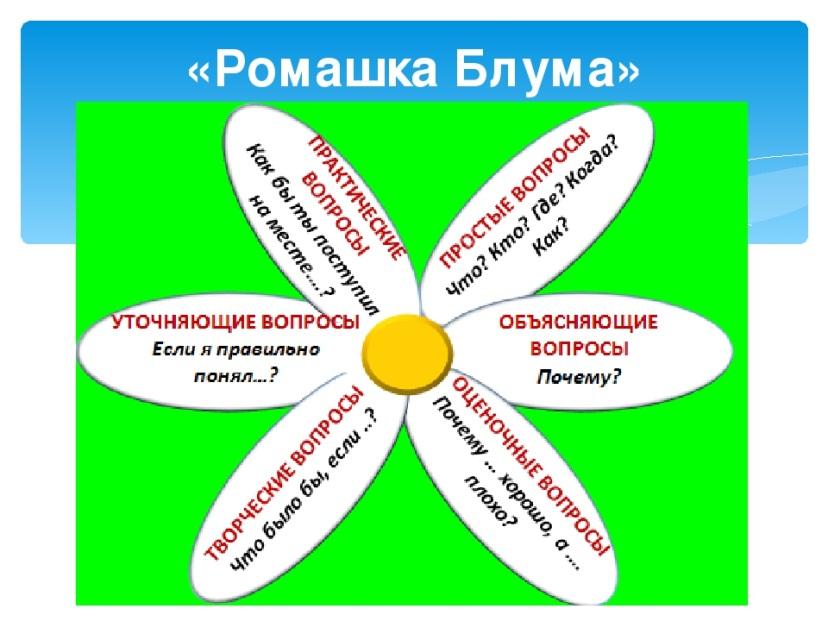 19 слайд. Предмет: ОКРУЖАЮЩИЙ МИР 2 классТема: Растения.ПростойГде используются растения?ОценочныйПравильно ли я понял, что без растений на планете не будет жизни?ОбъясняющийПочему нужно заботиться о растениях?ПрактическийЧто нужно делать, чтобы растения не попадали в Красную книгу?ТворческийЧто было бы, если на Земле не было растений?УточняющийКакие виды растений ты знаешь?лайд. Приём «Шесть шляп».Метод «Шесть шляп мышления», разработан доктором медицины и психологии Оксфордского университета Эдвардом де Боне, крупнейшим специалистом с мировым именем в области творческого и концептуального мышления, автором 64 книг, переведенных на 35 языков мира, доктором медицины и психологии, руководителем Центра по изучению мышления Оксфордского университета.Технология и использованный метод «Шесть шляп» ориентированы на:Воспитание культуры обмена мнениямиРазвитие навыков упорядоченного мышления, ориентированного на умения работать с информацией.Данный метод позволяет детям с разным уровнем речевого развития чувствовать себя комфортно и оценивать себя адекватно, быть соавтором уроков.Метод «Шляпы мышления» как раз и предназначен для повышения эффективности взвешенного типа мышления.Почему именно шляпы? Вот как на этот вопрос ответили сами дети: «Шляпа прикрывает голову, а значит наши мысли».«Человек, выходя из дома, может надеть то одну шляпу, то другую. Также когда он говорит, он должен думать, правильно выражать свои чувства, как бы надевать разные шляпы».А вот как это объясняет Эдвард де Боне: « Шесть шляп позволят нам «дирижировать оркестром своих мыслей». Меняя шляпу, мы сможем придать своим мыслям нужное направление, «нужное звучание». Каждая цветная шляпа указывает на роль, на определенный тип мышления».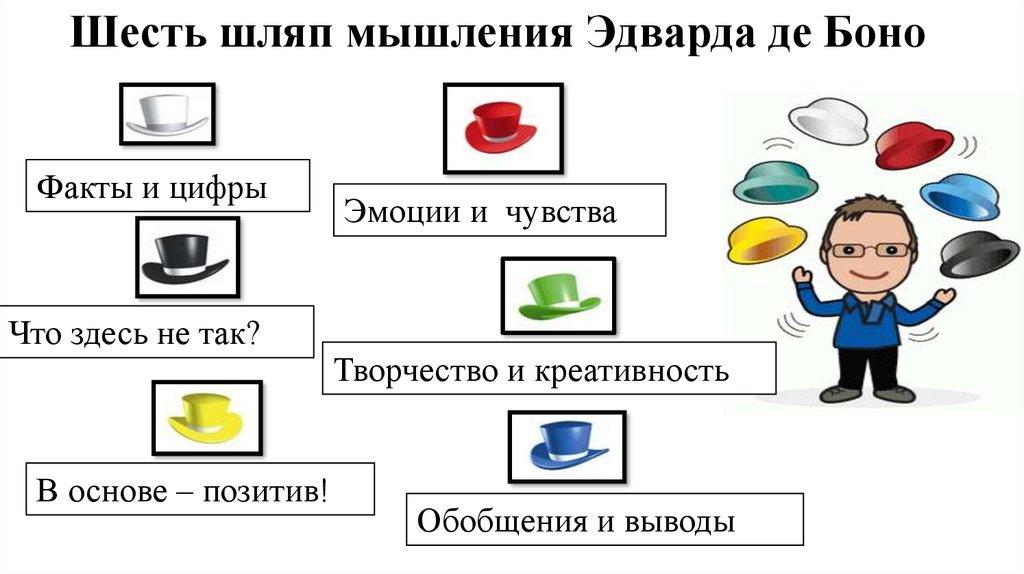 21 слайд.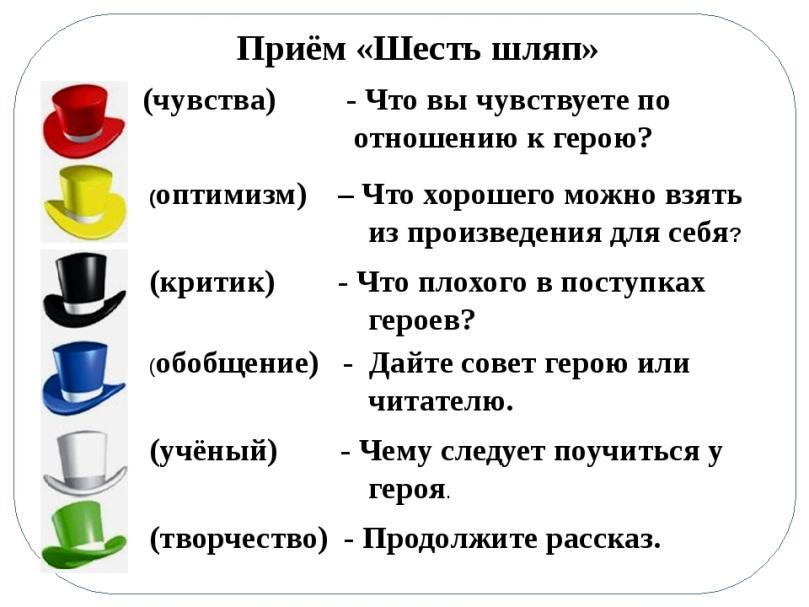 22 слайд.Предмет: окружающий мирТема: «Растения»Класс делится на 6 групп. Каждой группе вверяется одна из шести шляп.- Предлагаю представить свой опыт, свои впечатления и мысли, исходя из цвета шляпы.1 группа. Белая шляпа.- С помощью энциклопедий и атласа - определителя расскажи о растениях только фактами, цифрами.2 группа. Жёлтая шляпа.- Подумайте! Почему животные и люди не смогли бы жить на Земле без растений?3 группа. Чёрная шляпа.-Докажите: если бы на Земле не росли растения, в воздухе совсем не было бы кислорода.Используйте материал учебника на стр.76-784 группа. Красная шляпа.- Подумайте, какое эмоциональное состояниевы испытываете, когда видите, как вокруг гибнут растения?5 группа. Зелёная шляпа.- Что бы вы сделали для того, чтобы наша Земля зеленела с каждым годом и становилась всё крашеи краше?6 группа. Синяя шляпа.- Обобщите высказывания других групп.23 слайд. ВыводДанную технологию можно применять в различных ситуациях, как на уроках, так и в процессе воспитательной работы с детьми. Предлагаемый метод универсален с точки зрения возрастных границ, его можно применять и при работе с педагогами. Хочется отметить, что эффективность любого урока определяется не только тем, что учитель пытается дать детям, а прежде всего тем, что именно он взял в процессе обучения. Учеником можно назвать не того, кого учит учитель, а того, кто у него учится.лайд. Приём «Шесть шляп».Метод «Шесть шляп мышления», разработан доктором медицины и психологии Оксфордского университета Эдвардом де Боне, крупнейшим специалистом с мировым именем в области творческого и концептуального мышления, автором 64 книг, переведенных на 35 языков мира, доктором медицины и психологии, руководителем Центра по изучению мышления Оксфордского университета.Технология и использованный метод «Шесть шляп» ориентированы на:Воспитание культуры обмена мнениямиРазвитие навыков упорядоченного мышления, ориентированного на умения работать с информацией.Данный метод позволяет детям с разным уровнем речевого развития чувствовать себя комфортно и оценивать себя адекватно, быть соавтором уроков.Метод «Шляпы мышления» как раз и предназначен для повышения эффективности взвешенного типа мышления.Почему именно шляпы? Вот как на этот вопрос ответили сами дети: «Шляпа прикрывает голову, а значит наши мысли».«Человек, выходя из дома, может надеть то одну шляпу, то другую. Также когда он говорит, он должен думать, правильно выражать свои чувства, как бы надевать разные шляпы».А вот как это объясняет Эдвард де Боне: « Шесть шляп позволят нам «дирижировать оркестром своих мыслей». Меняя шляпу, мы сможем придать своим мыслям нужное направление, «нужное звучание». Каждая цветная шляпа указывает на роль, на определенный тип мышления».21 слайд.22 слайд.Предмет: окружающий мирТема: «Растения»Класс делится на 6 групп. Каждой группе вверяется одна из шести шляп.- Предлагаю представить свой опыт, свои впечатления и мысли, исходя из цвета шляпы.1 группа. Белая шляпа.- С помощью энциклопедий и атласа - определителя расскажи о растениях только фактами, цифрами.2 группа. Жёлтая шляпа.- Подумайте! Почему животные и люди не смогли бы жить на Земле без растений?3 группа. Чёрная шляпа.-Докажите: если бы на Земле не росли растения, в воздухе совсем не было бы кислорода.Используйте материал учебника на стр.76-784 группа. Красная шляпа.- Подумайте, какое эмоциональное состояниевы испытываете, когда видите, как вокруг гибнут растения?5 группа. Зелёная шляпа.- Что бы вы сделали для того, чтобы наша Земля зеленела с каждым годом и становилась всё крашеи краше?6 группа. Синяя шляпа.- Обобщите высказывания других групп.23 слайд. ВыводДанную технологию можно применять в различных ситуациях, как на уроках, так и в процессе воспитательной работы с детьми. Предлагаемый метод универсален с точки зрения возрастных границ, его можно применять и при работе с педагогами. Хочется отметить, что эффективность любого урока определяется не только тем, что учитель пытается дать детям, а прежде всего тем, что именно он взял в процессе обучения. Учеником можно назвать не того, кого учит учитель, а того, кто у него учится.аблица «Толстых» и «Тонких» вопросов может быть использована на любой из трех фаз урока: на стадии вызова - это вопросы до изучения темы, на стадии осмысления - способ активной фиксации вопросов по ходу чтения, слушания, при размышлении - демонстрация понимания пройденного.Таблица «толстых» и «тонких» вопросов Урок «Окружающий мир» 3 класс, «Почва»Поиграем в игру «Верите ли вы, что…» У каждого на парте таблица, как  на доске. Я буду читать вопросы, а вы ставьте в первой строке плюс, если согласны с утверждением, и минус, если не согласны. Вторая строка у вас пока останется пустой.Вопросы:… ветер может разрушить горы?… опавшие осенью листья вредят почве?… 1см почвы образуется за 300 лет?… норы животных, живущих в почве, разрушают её?… растения участвуют в образовании почвы?… почва и камень родственники?… почва – наша кормилица?- Сегодня в течение урока вы будете обращаться к таблице и видеть, насколько были правы.- Мы говорим почва. А что же такое почва?Приём «Корзина идей»Групповая работа. Каждая группа после предварительного обсуждения высказывает свои предположения:Почва – это …… земля… растительная земля… вещество… суша, а не вода… место обитания, дом животныхПодведение итогов работы групп. На доске фиксируются все предположения.Постановка целей урока.- Как видите, у нас нет однозначного ответа на этот, казалось бы, простой вопрос. Сегодня нам предстоит  найти научный ответ на вопрос, что такое почва.- Обсудите в группе, а что ещё вам было бы интересно узнать о почве.Заслушиваются вопросы детей. Среди интересующих детей вопросов были следующие: Откуда взялась почва? Из чего она состоит? Много ли на Земле  почвы? Где на Земле нет почвы? Может ли почва исчезнуть? К ним вернемся на последующих уроках.Окружающий мир. 4 класс, «Полезные ископаемые»Прием «Сводная таблица»:Какие полезные ископаемые вы знаете? Сейчас каждая группа получит полезные ископаемые и выполнит практическую работу.1.Рассмотри образец полезного ископаемого. По иллюстрациям учебника определи их название.2. Установи свойства полезного ископаемого: твердое или жидкое, цвет, прозрачное или непрозрачное, плотное или рыхлое. Узнай у учителя, горючее это полезное ископаемое или нет.3. Подумай, где применяется это полезное ископаемое. На каких свойствах основано его применение.Заполни Сводную таблицу.Практическая работа в группах.Заслушивание ответов каждой группы. Обсуждение, запись таблицы в тетрадь.По ходу работы с таблицей в правую колонку записываются вопросы, требующие простого, односложного ответа. Например: В каком году произошла Куликовская битва? Кто автор рассказа «Злоумышленник»? В левой колонке - вопросы, требующие подробного развернутого ответа.Технология располагает огромным арсеналом приемов и стратегий. А вы готовы попробовать? Не спешите отвечать на вопрос, воспользуйтесь приемом «перекрестная дискуссия»:Вывод:Заполните левую и правую колонку таблицы, приведя 3-4 аргумента «за» и «против» тезиса, приведенного в заголовке таблицы, обменяйтесь мнениями со своими коллегами, используя их аргументы, которые покажутся вам убедительными, продолжите заполнение таблицы, когда аргументы иссякнут, сделайте вывод.Цели данной технологии, или технологии развития критического мышления, отвечают целям образования на современном этапе, формируют интеллектуальные качества личности, вооружают ученика и учителя способами работы с информацией, методами организации учения, самообразования, конструирования собственного образовательного маршрута.Технологии развития критического мышления посвящены следующие публикации:1.    Современный студент в поле информации и коммуникации (совместно с Т.Г. Галактионовой, И.О. Загашевым и др.) / Пособие для преподавателей вузов, учителей средних школ, студентов педагогических вузов и колледжей. - СПб.: «Петроградский и К*», 1999. -С.36-52.2.    Технология развития критического мышления на уроках истории и краеведения (совместно с Н.В. Богатенковой) / Пособие для учителей. - СПб.: СПбГУПМ, 2001. -С.16-18.3.    Применение приемов и методов технологии развития критического мышления учащихся на уроках истории // Школьное историческое образование: творческий опыт и профессиональные размышления. - СПб.: СПбГУПМ, 1999. -С.61-65.4.    Чтение и письмо для развития критического мышления / Под ред. Казаковой Е.И. Программа семинаров. - СПб.: Международный университет семьи и ребенка им. Р. Валленберга, 1999. -С.22.5.    Рефлексивный анализ педагогической деятельности // Школа молодых ученых. Вып. 1. Научно-практическая конференция аспирантов, соискателей и молодых ученых. - СПб.: СПбГУПМ, 2000. -С.179-182.https://www.sites.google.com/site/kniznaapolkavmk/mustavinskaa-i-v-tehnologia-razvitia-kriticnogo-myslenia https://nsportal.ru/shkola/obshchepedagogicheskie-tekhnologii/library/2012/11/21/metody-i-priemy-tekhnologii https://multiurok.ru/index.php/files/master-klass-na-temu-ispolzovanie-tekhnologii-krit.html https://urok.1sept.ru/articles/678637 Видео https://www.youtube.com/watch?v=KF7mbUCl8BY Ход мастер-класса1. Организационный момент.Новые стандарты, инновации,Технологии, проблемные ситуации,Методы, формы, приёмы…Что в современном уроке применить мы готовы?- Добрый день, уважаемые коллеги! Я рада приветствовать всех, кого заинтересовала тема мастер-класса «Использование технологии развития критического мышления на уроках в начальных классах».- Позвольте представиться. Меня зовут Соколова Татьяна Васильевна, я учитель начальных классов основной общеобразовательной школы села Середниково Шатурского муниципального района.    Надеюсь, что вы мне поможете в проведении занятия, за что заранее вам благодарна. Прошу вас поработать творчески, проявить свою активность, не стесняться высказывать своё мнение.- Почему я выбрала технологию развития критического мышления?- Я всегда задавала себе вопросы: Как научить школьников самостоятельно находить знания? Как научить отделять главное от существенного  в тексте или в речи? Как развивать у учащихся такие базовые качества личности, как рефлективность, коммуникативность, креативность, мобильность, самостоятельность? Познакомившись с технологией РКМЧП, я нашла ответы на многие вопросы. - Сегодня я хочу немного познакомить вас с данной технологией. И буду считать достигнутой цель мастер-класса, если наряду с ответами, у вас возникнут новые вопросы.2. Планирование работы и прогнозирование результативности мастер-класса.Прием «ДЕРЕВО ПРЕДСКАЗАНИЙ»- Мы все учителя - практики. Каждый из нас при подготовке к уроку планирует свою работу. Предлагаю и нам составить план нашей совместной работы на сегодня. - Сделаем мы это с помощью такого приема, как «Дерево предсказаний».- Этот прием предполагает предвидение хода событий и прогнозирование конечного результата.- Что, на ваш взгляд, даст наша встреча? С какой целью мы собрались. И что мы получим в итоге?(Узнать, что такое критическое мышление, понять, что нового несет в себе ТРКМ, этапы урока, приемы…)3. «Мозговой штурм»Прием «КОРЗИНА ИДЕЙ»- Мы сегодня говорим о технологии развития критического мышления.- Уважаемые коллеги, какие ассоциации у вас возникают, когда вы слышите словосочетание КРИТИЧЕСКОЕ МЫШЛЕНИЕ?- Я предлагаю называть ваши предположения через прием «Корзина идей».- Он используется на уроке, когда идет активизация имеющихся у учащихся знаний. Задается прямой вопрос о том, что известно по теме. Каждый учащийся вспоминает и записывает все, что знает. (Мы на уроках делаем это устно)(На доске- рисунок корзины, к которому прикрепляются  карточки со словами-ассоциациями, например, творческое мышление, нестандартное мышление, любознательность, умение самостоятельно думать, новая точка зрения, рефлексия…)- Мы собрали корзину идей, связанных с понятием «критическое мышление».- Коллеги, мы отработали 2 приема («Дерево предсказаний», «Корзина идей»), которые применяются на этапе вызова.- Этот этап направлен на вызов имеющихся знаний и создание положительной мотивации и активности в работе.(Вывешивается на доску табличка «1этап – ВЫЗОВ»)- На данном этапе можно применить и такие приемы, как ВЕРНЫЕ И НЕВЕРНЫЕ УТВЕРЖДЕНИЯ. Этот прием может быть началом урока. Учащиеся, выбирая "верные утверждения" из предложенных учителем, описывают заданную тему (ситуацию, обстановку, систему правил). Например,  на уроке окружающего мира по теме "Вода. Свойства воды" могут быть предложены следующие высказывания: - Верите ли вы, что вода – главный строительный материал всего живого на Земле?- Верите ли вы, что растения и животные могут прожить без воды?- Верите ли вы, что вода может быть твёрдой?- Верите ли вы, что вода обладает различными свойствами?- Верите ли вы, что лёд легче воды?- Верите ли вы в слова Д. Менделеева, что «вода дороже золота».- Верите ли вы, что, загрязняя воду, мы убиваем себя?- Верите ли вы, что вода может впитывать в себя эмоции людей?- И эти вопросы мы рассматриваем на протяжении урока, а на заключительном этапе подводим итоги.- В материалах, которые я предлагаю вашему вниманию, я подробно описала и другие приемы стадии вызова (Приложение 2)4. Определение понятия «Критическое мышление» Прием «ИНСЕРТ»- Следующий этап работы - это «осмысление». (Повесить карточку «2 этап – ОСМЫСЛЕНИЕ»)- На этом этапе вам предлагается текст  (приложение 1). Он поможет более точно определить понятие «критическое мышление».- Читать мы будем, используя прием «Чтение с пометами» и следующие условные обозначения:+ материал знакомV это ново для меня- думал иначе? требуется дополнительное разъяснение(На работу отводится 2 минуты) - Проверим, что получилось. - Что обозначили, как известное?- Что выделили неизвестным?- Изучив и проанализировав материал, можно сделать вывод, что критическое мышление включает в себя 5 составляющих: (слайд)Критическое мышление:Во-первых, мышление самостоятельное.Во-вторых,  мышление обобщенное.В-третьих, мышление проблемное и оценочное.В-четвертых, мышление аргументированное.В-пятых, мышление социальное.- Когда у детей рука поставлена, пишут быстро и позволяет время, применение этого приема расширяется. Можно использовать такую таблицу, в которую изучаемый материал структурируется в такие графы. - Этот прием называется «Инсерт». Он способствует более внимательному, осознанному чтению. У учащихся формируется умение классифицировать поступающую информацию и выделять новое.- А еще на этапе осмысления можно применять приемы «ЗНАЮ – ХОЧУ УЗНАТЬ – УЗНАЛ», «ЧТЕНИЕ С ОСТАНОВКАМИ», «СВОДНАЯ ТАБЛИЦА» и др. (привожу пример фрагмента урока)7. Приемы на этапе рефлексии.Прием «СИНКВЕЙН»- Следующий этап работы - этап рефлексии. (Вывешивается карточка «3 этап – РЕФЛЕКСИЯ»)- Систематизацию полученных знаний о ТРКМ проведем с помощью приема «Синквейн».- В переводе с французского, синквейн – стихотворение, состоящее из пяти строк, которое пишется по определенным правилам.1. В первой строчке тема называется одним словом (обычно существительным). 
2. Вторая строчка - это описание темы в двух словах (двумя прилагательными). 
3. Третья строчка - это описание действия в рамках этой темы тремя словами. 
4. Четвертая строка - это фраза из четырех слов, показывающая отношение к теме. 
5. Последняя строка - это синоним из одного слова, который повторяет суть темы. - Приведу пример детского синквейна:Урок литературного чтения во 2 классе по теме «Басня И. Крылова «Стрекоза и муравей»- А я вам предлагаю составить синквейн, посвященный нашей встрече. Итак, тема «Критическое мышление».(Проверка синквейнов, составленных учителями)- На этапе рефлексии используются также такие приемы, как  ШЕСТЬ ШЛЯП, РОМАШКА ВОПРОСОВ  и др. (Привожу пример фрагмента урока)8. Обобщение- Давайте подведем итог нашей работы.- Обратимся вновь к нашему дереву предсказаний. Я предлагаю каждому высказаться о сегодняшнем мастер-классе и о технологии развития критического мышления. (Технология критического мышления…Применение ТРКМ предполагает проведение урока в четкой последовательности..Каждому этапу (фазе) урока соответствуют свои приемы работы. Многие из них универсальны, т.к. применимы на разных этапах…).- На основе высказываний можно составить КЛАСТЕР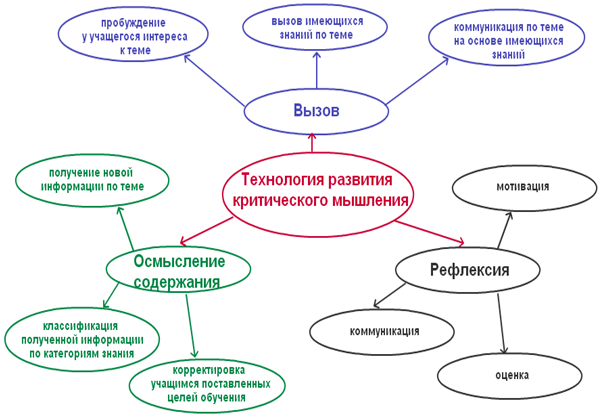 - К сожалению, временные рамки не позволяют познакомить вас, уважаемые коллеги, со многими другими приемами и методами, которые я использую на своих уроках для развития критического мышления младших школьников.- В заключении хочется сказать, что свою педагогическую задачу мы видим в том, чтобы помочь каждому ребёнку осознать собственную уникальную сущность и создать условия для саморазвития. И в этом нам помогают приёмы технологии развития критического мышления. Ещё Лев Толстой говорил: «Знание только тогда знание, когда оно обретено усилиями своей мысли, а не памятью».- Спасибо, уважаемые коллеги, за работу! Желаю вам творческих успехов!Приложение 1Критическое мышление – это один из видов интеллектуальной деятельности человека, который характеризуется высоким уровнем восприятия, понимания, объективности подхода к окружающему его информационному полю. Критическое мышление — навык, который помогает человеку успешно справляться с требованиями XXI  века, понимать для чего он учится, что и для чего он делает.Д. Клустер выделяет пять пунктов в определении, что такое критическое мышление. 1. Критическое мышление — мышление самостоятельное. Когда занятие строится на принципах критического мышления, каждый формулирует свои идеи, оценки и убеждения независимо от остальных. Ученики должны иметь достаточно свободы, чтобы думать собственной головой и самостоятельно решать даже самые сложные вопросы.2. Информация является отправным, а отнюдь не конечным пунктом критического мышления. Знание создает мотивировку, без которой человек не может мыслить критически.3. Критическое мышление предполагает постановку вопросов и уяснение проблем, которые нужно решить.4. Критическое мышление стремится к убедительной аргументации. Критически мыслящий человек находит собственное решение проблемы и подкрепляет это решение разумными, обоснованными доводами. Он также сознает, что возможны иные решения той же проблемы, и старается доказать, что выбранное им решение логичнее и рациональнее прочих.5. Критическое мышление есть мышление социальное. Всякая мысль проверяется и оттачивается, когда ею делятся с другими, — или, как пишет философ Ханна Арендт, «совершенство может быть достигнуто только в чьем-то присутствии». Когда мы спорим, читаем, обсуждаем, возражаем и обмениваемся мнениями с другими людьми, мы уточняем и углубляем свою собственную позицию.Приложение 2Приёмы ТРКМЧППервая стадия - ВЫЗОВ «Кластер», «Корзина идей», «Аквариум», «Дерево предсказаний», «Верные и неверные утверждения», «Ключевые слова», «Интервью», «Весы» и другие.Вот примеры фрагментов уроков:Прием «Верные и неверные утверждения»Урок «Окружающий мир» 2 класс, «Вода и ее свойства»- Начнём с игры «Верите ли вы…» У каждого из вас на парте лежит таблица. Я буду задавать вопросы, а вы в первой строке ставьте «+», если согласны с утверждением, и «-», если не согласны. Вторая строка пока останется пустой. - Верите ли вы, что вода – главный строительный материал всего живого на Земле?- Верите ли вы, что растения и животные могут прожить без воды?- Верите ли вы, что вода может быть твёрдой?- Верите ли вы, что вода обладает различными свойствами?- Верите ли вы, что лёд легче воды?- Верите ли вы в слова Д. Менделеева, что «вода дороже золота».- Верите ли вы, что, загрязняя воду, мы убиваем себя?- Верите ли вы, что вода может впитывать в себя эмоции людей?- Сегодня в течение урока вы будете обращаться к этой таблице и видеть, насколько были правы.Урок «Окружающий мир» 3класс, «Почва»- Поиграем в игру «Верите ли вы, что…» У каждого на парте таблица, как  на доске. Я буду читать вопросы, а вы ставьте в первой строке «+», если согласны с утверждением, и «-», если не согласны. Вторая строка у вас пока останется пустой.- Верите ли вы, что ветер может разрушить горы?- Верите ли вы, что опавшие осенью листья вредят почве?- Верите ли вы, что 1см почвы образуется за 300 лет?- Верите ли вы, что норы животных, живущих в почве, разрушают её?- Верите ли вы, что растения участвуют в образовании почвы?- Верите ли вы, что почва и камень родственники?- Верите ли вы, что почва – наша кормилица?- Сегодня в течение урока вы будете обращаться к таблице и видеть, насколько были правы.- Мы говорим почва. А что же такое почва?Приём «Корзина идей»Групповая работа. Каждая группа после предварительного обсуждения высказывает свои предположения:Почва – это … … земля… растительная земля… вещество… суша, а не вода… место обитания, дом животныхПодведение итогов работы групп. На доске фиксируются все предположения. Приём «Кластер»Урок «Русский язык». 2 класс, «Звуки речи»Приём - таблица «ЗХУ»Урок «Окружающий мир». 2 класс, «Разнообразие растений».Прием «Весы»Урок «Окружающий мир» 4 класс, «Роль человека в жизни природы».Просим учащихся «взвесить на весах» роль человека в жизни природы. Учащиеся устно или письменно «наполняют» чаши весов информацией из личного опыта: какую – отрицательную или положительную – роль играет человек в жизни природы.                                      +                                         -           Приём «Аквариум»Выходят 3-4 человека, которые будут «золотыми рыбками» в аквариуме. Садятся в круг. Их задача - ответить на вопросы, предложенные учителем или одноклассниками.          Прием «Ключевые слова»По опорным словам составить небольшой рассказ.         Прием «Интервью»Ученик «берёт интервью» у других учащихся по определённой теме, при этом составляет вопросы сам.Вторая  стадия - ОСМЫСЛЕНИЕ«Инсерт», «Чтение с остановками», схема «Фишбоун»-«Рыбий скелет», таблица «Письмо по кругу», таблица «ЗХУ», «Авторское кресло», «Сводная таблица», «Уголки», таблица «Лови ошибку», «Пометки на полях», «Бортовой журнал», «Логические цепочки» и другие приёмы. Надо отметить, что такой приём, как «Кластер» универсальный, используется на всех стадиях. Так же таблицу «ЗХУ» начинают заполнять на стадии «Вызова», продолжают на стадии «Осмысление», заканчивают на стадии «Рефлексия».Прием «Сводная таблица»Урок «Окружающий мир» 4 класс, «Полезные ископаемые»- Какие полезные ископаемые вы знаете? Сейчас каждая группа получит полезные ископаемые и выполнит практическую работу.1.Рассмотри образец полезного ископаемого. По иллюстрациям учебника определи их название.2. Установи свойства полезного ископаемого: твердое или жидкое, цвет, прозрачное или непрозрачное, плотное или рыхлое. Узнай у учителя, горючее это полезное ископаемое или нет.3. Подумай, где применяется это полезное ископаемое. На каких свойствах основано его применение.- Заполни Сводную таблицу.Практическая работа в группах. Заслушивание ответов каждой группы. Обсуждение, запись таблицы в тетрадь.Приём «Инсерт»Урок «Русский язык» 3 класс, «Значимые части слова»        - Прочитайте самостоятельно статью. Во время чтения текста делайте на полях пометки: «V» - уже знал; «+» - новое для меня; «-» - думал иначе; «?» - не понял, есть вопрос.1. Корень – главная значимая часть слова, в которой заключено общее лексическое значение всех однокоренных слов. Слова, имеющие одинаковый корень и общее значение, называются родственными (однокоренными).Во всех словах есть корень. В русском языке существует одно слово, в котором корень отсутствует.Чтобы найти в слове корень, нужно подобрать однокоренные слова и выделить общую часть.2. Приставка – значимая часть слова, которая стоит перед корнем и служит для образования новых слов. В приставках таится много смысла. Приставка помогает корню лучше выразить значение слова.Чтобы найти в слове приставку, нужно подобрать слово без приставки или с другой приставкой.      3. Суффикс – это значимая часть слова, которая стоит после корня и служит для образования новых слов.       Суффикс обогащает словарный состав языка. Суффикс может всё: изменить размер и рост, превратить здание в человека…       4. Окончание – это изменяемая часть слова, которая служит для образования форм слова и связи слов в словосочетании и     предложении.      Чтобы определить в слове окончание, нужно изменить форму этого слова.      Окончание помогает определить грамматические признаки слова.Проверка понимания и первичное закрепление.- Что было для вас знакомым из прочитанного?- Что нового вы узнали для себя из этого текста?- У кого есть вопросы по тексту? Что осталось непонятным?Урок «Математика» 3 класс, «Угол. Измерение углов»Очень много мы можем измерить. Если мы покупаем продукты, мы можем измерить их массу. Масса выражается в килограммах, граммах, центнерах, тоннах. Самая крупная мера веса – это тонна. Если необходимо измерить длину, мы можем использовать метр, сантиметр, миллиметр, дециметр. Если нам необходимо измерить время, мы пользуемся временными мерками: секунда, минута, час, сутки, год, неделя, месяц, век. Оказывается и углы можно измерить. Уже несколько тысяч лет назад в Древнем Вавилоне люди стали использовать для измерения величины углов, совсем маленький угол, который получается, если круг разделить на 360 равных центральных углов. Эта мерка называется градус. Для измерения используются приборы: весы, секундомер, часы, линейка, транспортир. Транспортир - это чертежный прибор, разделенный на градусы, полукруг для измерения углов. На каждом транспортире есть центр круга и шкала с градусами.Беседа с классом по вопросам.- Что вам было уже знакомо?- Что вызвало сомнения?- Какую новую информацию вы получили?Приём «Концептуальная таблица».Урок «Окружающий мир» 4 класс, «Природные зоны».Перед вами научные статьи о лесной зоне, на страницах учебника вы также найдете полезную информацию, а  свои наблюдения, сравнения будем записывать в «Концептуальную таблицу»Учитель: Что будем сравнивать и какие линии сравнения мы выберем? 1 группа работает с информацией о климатических условиях2 группа работает с информацией о растительном мире природных зон3 группа работает с информацией о животном миреПрием «Уголки»При характеристике одного из героев класс делится на две группы. Одна группа готовит доказательства, используя текст и свой жизненный опыт, положительных качеств героя, другая — отрицательных, подкрепляя свой ответ выдержками из текста. Данный прием используется после чтения всего произведения. В конце урока делается совместный вывод. Такой прием учит детей диалогу, культуре общения.Прием «Логическая цепочка»После текста учащимся предлагается построить события в логической последователь-ности. Данная стратегия помогает при пересказе текстов.Прием «Лови ошибку»Учитель заранее подготавливает текст, содержащий ошибочную информацию, и предлагает учащимся выявить допущенные ошибки.Прием «Письмо по кругу»Прием предполагает групповую форму работы. У каждого ученика должен быть лист бумаги. Детям нужно не только поразмышлять на заданную тему, но и согласовывать свое мнение с членами группы. Каждый член группы записывает несколько предложений на заданную тему, затем передает свой листок соседу. Получив листок, сосед продолжает его размышления. Листочки двигаются до тех пор, пока к каждому не вернется листок, в котором были написаны его первые предложения.Прием «Авторское кресло»Ребёнок выступает в роли автора  и придумывает продолжение рассказа, сидя на стуле.Третья  стадия - РЕФЛЕКСИЯ «Шесть шляп», «Ромашка вопросов», «Синквейн», «Диаманта», «Толстые и тонкие вопросы», «Письмо другу (маме…)», «Эссе», «Общее – уникальное», «Денотантный граф»  и другие.Приём «Шесть шляп»Окружающий мир, 2 класс, «Разнообразие растений».Класс делится  на 6 групп. Каждой группе вверяется одна из шести шляп.-  Предлагаю представить свой опыт, свои впечатления и мысли, исходя из цвета шляпы.1 группа. Белая шляпа - факты.- С помощью энциклопедий и атласа- определителя  расскажи о растениях только фактами, цифрами.2 группа. Жёлтая шляпа – позитивное мышление.- Подумайте! Почему животные и люди не смогли бы жить на  Земле без растений?3 группа. Чёрная шляпа - проблема. 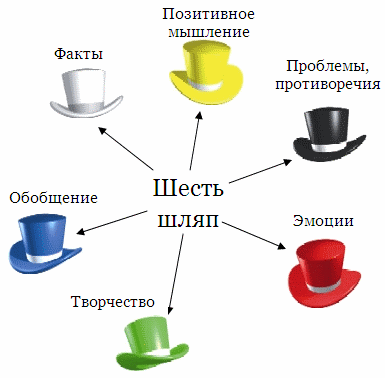 -Докажите: если бы на  Земле не росли растения, в воздухе совсем не было бы кислорода. Используйте материал учебника.4 группа.  Красная  шляпа - эмоции.- Подумайте, какое эмоциональное состояние вы испытываете, когда видите, как вокруг гибнут растения?5 группа.  Зелёная шляпа - творчество.- Что бы вы сделали для того, чтобы наша  Земля зеленела с каждым годом и становилась всё краше и краше? 6 группа. Синяя шляпа - философия.- Обобщите высказывания других групп.           Приём «Синквейн»Окружающий мир, 3класс, «Почва».- Что нового вы узнали на сегодняшнем уроке? (Ответы детей).Почва
Живая, неживая,
Разрушают, беречь, выращивать
1см образуется за 300 лет!
Земля-матушкаРусский язык. 2 класс, «Звуки речи»ЗвукиГласные и согласные.Произносятся, слышатся, звучат.Используются в устной речи.Фонетика.Приём «Общее - уникальное»Литературное чтение, 3класс, «Русская литературная сказка».- Сравните черты русской народной и литературной сказок. Запишите их общие и уникальные (отличительные) свойства.Прием «Весы»Окружающий мир» 4 класс, «Роль человека в жизни природы».- Обобщая имеющиеся представления о роли человека в жизни природы, составим положительный и отрицательный денотатный графы.Положительный денотатный графОтрицательный денотатный граф          Прием РАФТ          Окружающий мир, 3класс, «Нервная система человека».Учитель: Определим четыре параметра будущего текста.Р – роль (любой человек нашей планеты)А – аудитория (кому вы будете писать – жителям планеты Венера)Ф - форма – рассказТ – тема «Нервная система человека»Учитель предлагает ученикам:-Напишите небольшой рассказ о том, что вы узнали сегодня на уроке. Но рассказ должен быть  не от вашего имени, а от имени любого человека нашей планеты, и предназначен он будет для жителей планеты Венера. Ученики в течение 3-5 минут составляют и записывают рассказы, а затем зачитывают их.Прием «Толстые и тонкие вопросы»  (работа в группах)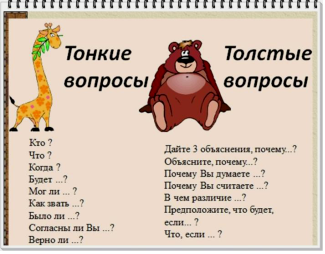 «Тонкие» вопросы – вопросы репродуктивного плана, требующие однословного ответа, «толстые» вопросы – вопросы, требующие размышления, привлечения дополнительных знаний, умения анализировать информацию, текст.Прием «Ромашка вопросов (Ромашка Блума)»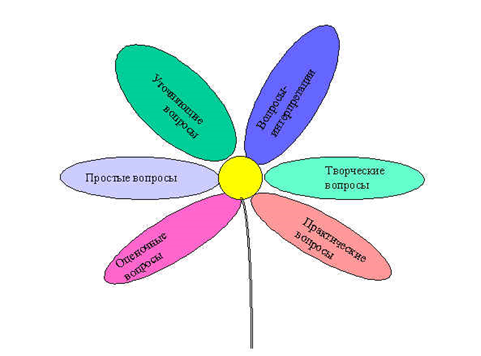 Шесть лепестков – шесть типов вопросов. Простые вопросы. Отвечая на них, нужно назвать какие-то факты, вспомнить, воспроизвести некую информацию. Уточняющие вопросы. Обычно начинаются со слов: «То есть ты говоришь, что...?», «Если я правильно понял, то...?», «Я могу ошибаться, но, по-моему, вы сказали о...?». Интерпретационные (объясняющие) вопросы. Обычно начинаются со слова «Почему?». «Почему листья на деревьях осенью желтеют?». Творческие вопросы. Когда в вопросе есть частица «бы», а в его формулировке есть элементы условности, предположения, фантазии прогноза. «Что бы изменилось в природе, если бы…?»Оценочные вопросы. Эти вопросы направлены на выяснение критериев оценки тех или иных событий, явлений, фактов. «Почему что-то хорошо, а что-то плохо?», «Чем один урок отличается от другого?» Практические вопросы. Всегда, когда вопрос направлен на установление взаимосвязи между теорией и практикой, мы его будем называть практическим.  «Как бы вы поступили на месте героя рассказа?».Цели урока: Ввести понятие «изменение глагола по временам» через постановку учебной проблемы и организацию поисково-исследовательской деятельности учащихся.Цель: описание методических рекомендаций по применению технологии формирования  критического мышления у младших школьников на уроке русского языка при формировании понятия «время глагола».            Задача современного учителя: разрешить остро проявляющиеся за последние годы противоречия:между имеющейся системой преподавания курса математики, основанной на знаниевой парадигме и необходимостью формирования практического и творческого мышления, как основы компетентностной личности в развивающемся обществе;между возрастающей сложностью и насыщенностью школьной программы по математике, постоянно увеличивающимся уровнем требований и способностью учеников освоить весь объём предлагаемых сведений;Эти противоречия побуждают учителя овладевать новой системой обучения, в основе которой лежит принцип: позиция учителя – к классу не с ответом (готовые знания, умения, навыки), а с вопросом, позиция ученика – за познание мира.Прочитаем слова: «С малой удачи начинается большой успех». Я предлагаю вам сделать эти слова сегодня нашим девизом. Как понимаем эти слова?Что пригодится для успешной работы нам на уроке? Слайд 2: Вот наша  Лесенка успеха, по которой мы будем двигаться к новым знаниям.Перед вами лежит таблица-фиксация знаний, её заполним в течение урока.Слайд 3Сегодня у нас  урок-игра: пойдем в горы штурмовать высоту «Деепричастия совершенного вида». Слайд 4.У каждого  есть маршрутный лист, куда будете заносить свои результаты покорения высоты.Изучение научно-методической литературы;Разработка перспективных планов, конспектов занятий по теме;Создание современной предметно-развивающей среды в классе;Проведение педагогической диагностики для составления индивидуальных маршрутов развития детей и планирования индивидуальной работы;Знакомство с передовым педагогическим опытом в районе;Проведение открытых уроков, занятий;Обучение на курсах повышения квалификации;Памятка для анализа процесса самообразования:Оправдал ли себя план. Как он сочетался с задачами ОУ и индивидуальной темой самообразования. Планировалась ли исследовательская работа.Чей педагогический опыт и по каким вопросам изучался в соответствии с индивидуальной темой самообразования. Этапы проработки материала. Какая литература изучалась: психологическая, педагогическая, научная и т.д.Практические выводы после проработки конкретной темы (тезисы, доклады и др.)Творческое сотрудничество (с педагогом, методистом…)Перечень вопросов, которые оказались трудными в процессе изучения литературы и опыта работы. Постановка новых задач.систематический просмотр определенных телепередач;– чтение конкретных педагогических периодических изданий;– чтение методической, педагогической и предметной литературы;– обзор в Интернете информации по исследуемой теме, педагогике, психологии, педагогическихтехнологий;– посещение семинаров, тренингов, конференций, занятий коллег;– участие в дискуссии, совещании, обмене опытом с коллегами;– изучение современных психологических методик в процессе интерактивных тренингов;– изучение иностранных языков для чтения информации о достижениях мировой педагогики;– прохождение курсов повышения квалификации;– проведение открытых мероприятий для анализа со стороны коллег;Список литературы :Использованная литература и Интернет-ресурсы.1.    Богданова М.А. Методы и приемы технологии критического мышления Электронный ресурс - Режим доступа: http://nsportal.ru/shkola/obshchepedagogicheskie-tekhnologii/library/metody-i-priemy-tehnologii-kriticheskogo (4.12.13).2.    Глухова С.В. Использование технологии развития критического мышления на уроках  в общеобразовательной школе Электронный ресурс - Режим доступа: http://konf-sot-2011.ucoz.ru/publ/tekhnologija_razvitija_kriticheskogo_myshlenija/ispolzovanie_tekhnologii_razvitija_kriticheskogo_myshlenija_na_urokakh_v_obshheobrazovatelnoj_shkole/3-1-0-53 (5.12.13).3.    Заир-Бек С.И., Муштавинская И.В. “Развитие критического мышления на уроке”. М., “Просвещение”, 2004г. – 175 с.4.    Клустер Дэвид “Что такое критическое мышление?” ИД “Первое сентября”, газета “История” №29/2002.5.    Матвеева С.Г. Мастер-класс: Применение технологии «Развитие критического мышления» в образовательном процессе Электронный ресурс - Режим доступа: festival.1september.ru/articles/573737 (5.12.13).6.    Полат Е.С.  Новые педагогические и информационные технологии в системе образования: Учебное пособие. – М. Академия, 2003. – 272 с.7.    Рязанова Т.М. Технология развития критического мышления Электронный ресурс - Режим доступа: http://referat.znate.ru/text/index-28629.html (7.12.13).8.    Селевко Г.К. “Современные образовательные технологии”. М., 2005г..этап с 2016 по 2017 год – подготовительный.Сбор и обработка необходимой информации в различных источниках.Накопление теоретического материала по технологии критического мышления.Апробация технологии критического мышления на уроках обществознания и истории в старших классах.2 этап с 2018 -2019 учебный год– реализация.Внедрение элементов технологии критического мышления в старших классах.Апробация технологии в 8-9 классе.Мониторинг результативности применения технологии при ведении уроков3 этап с 2020 по 2021 год - подведение итогов.Внедрение элементов технологии критического мышления в 8 – 9 классе.Переход (или отказ от перехода) на технологию критического мышления в 10-11 классах.Мониторинг результативности применений технологии.Список использованной литературы:1. Загашев И.О. Учим детей мыслить критически. – СПб.: Альянс «Дельта», 2003.2. Заир-Бек С.И. Критическое мышление. Технология развития. - СПб.: Альянс «Дельта», 2003.3. Муштавинская И.В. Технология развития критического мышления на уроке и в системе подготовки учителя. – СПб.: «КАРО», 2014ПАМЯТКА
«Самообразование педагога» 

Самообразование - есть неотъемлемое личное профессиональное право педагога и является оной из форм повышения профессионального мастерства.

Самообразование - приобретение знаний путем самостоятельных занятий без помощи преподавателя (словарь под ред. В.А. Ожегова).

 Цель самообразования педагога: расширение общепедагогических и психологических знаний с целью расширения и совершенствования методов обучения и воспитания; углубление знаний по разным направлениям;овладение достижениями педагогической деятельности, передовой педагогической практики;повышение общекультурного практики педагога.Самообразование включает:научно- исследовательскую работу по определенной проблеме;проведение открытых занятий по теме самообразования;участие в конкурсах инновационных разработок;организация методической копилки;посещение библиотек, изучение научно- методической литературы;участие в педагогических советах, методических  объединениях,посещение занятий коллег, обмен мнениями по вопросам организации занятий, содержания обучения, методов преподавания;теоретическую разработку и практическую апробацию разных форм занятия, внеклассных мероприятий, собственных учебных материалов.План работы педагога по теме самообразования:1.     Выбор темы самообразования. Выбор темы осуществляется исходя из педагогических затруднений педагога , выявленных при работе с детским коллективом. 2.     Постановка цели и задач предстоящего педагогического исследования.3.     Составление индивидуального плана по теме самообразования (что и в какие сроки необходимо сделать, выполнить).4.     Изучение литературы по выбранной проблеме с последующим анализом и описанием.5.     Выступление а педагогических и методических советах по теме самообразования.6.     Самостоятельная разработка и практическая апробация разных форм занятий, внеклассных мероприятий с элементами собственного методического исследования.7.     Оформление исследования(реферат, методическая разработка, аннотация).8.     Отчет по теме самообразования.Вызов 
  Мотивационная      (побуждение к работе с новой информацией, пробуждение интереса к теме)
  Информационная (вызов «на поверхность» имеющихся знании по теме)
  Коммуникационная
(бесконфликтный обмен мнениями)Осмысление содержания 
  Информационная (получение новой информации по теме)
  Систематизационная (классификация полученной информации по категориям знания)Рефлексия 
  Коммуникационная (обмен мнениями о новой информации)
  Информационная (приобретение нового знания)
  Мотивационная (побуждение к дальнейшему расширению информационного поля)
  Оценочная (соотнесение новой информации и имеющихся знаний, выработка собственной позиции,  
оценка процесса)Выписки из текстаВопросы и комментарии«Знаю»Хочу узнатьУзналИсточники информацииЧто осталось нераскрытым?ВОПРОСОТВЕТ1.       Какая тема обсуждается?2.       Каково основное утверждение по теме?3.       Сформулируйте контрутверждение: что скорее всего выскажет оппонент в защиту либо для опровержения данного утверждения?4.       Что поддерживает основное утверждение и контрутверждение? Перечислите эти доводы в отдельных колонках.5.       Содержит ли этот текст непонятные, сложные или «перегруженные» слова и выражения? Если да, то найдите и поясните их.6.       Проведите оценку защиты утверждения и контрутверждения. Определите спорные выводы, отвлеченные моменты, ошибочные заключения и другие слабые места спора.7.       Видите ли вы какие-либо допущения, ценности или идеологическое влияние в основном утверждении или доводах в его защиту? Найдите их и укажите, насколько они влияют на справедливость утверждения.8.       Изложите свое утверждение полностью в следующей форме: Несмотря на то, что … (укажите контрутверждение либо один из самых сильных доводов в его защиту), … (основное утверждение), поскольку …(главные причины, побуждающие верить в истинность основного утверждения).9.       Является ли полный тезис спорным, но в тоже время приемлемым для защиты, либо неприемлемым, либо слишком сложным для принятия?10.   В случае необходимости пересмотрите ваше основное утверждение и повторите все стадии ТАСК.«галочкой» помечается то, что им уже известно;знаком «минус» помечается то, что противоречит их представлению;знаком «плюс» помечается то, что является для них интересным и неожиданным;«вопросительный знак» ставится, если что-то неясно, возникло желание узнать больше.+Что мне известно по данной теме?Что нового я узнал из текста?прием
стадия1234567Начало урока (вызов)«кластер»«загадка»Учебно мозговой штурмОтсроченная догадкаФантастическая добавкаТеатрализацияДа – неткаОбъяснение нового материалаЗигзаг - 2инсертэкспертизаМФО
(метод фокальных объектов)Дерево предсказанийКруги по водеЧтение с остановкамиЗакреплениезагадкаУчебно – мозговой штурмМетод контрольных вопросовэкспертизаМФОинсертОживи картинуПовторениекластерзагадкаБином фантазииОживи картинутеатрализацияРолевая играМФОРефлексия
(конец урока)кластерЗигзаг - 2Интеллектуальная разминкаСинквейнэкспертизаРолевой проектИсследовательский проектДомашнее заданиезагадкакластерОживи картинуинсертКруги по водеБином фантазии??Дайте три объяснения,Кто?почему...?Что?Объясните, почему...?Когда?Почему Вы думаете...?Может...?Почему Вы считаете...?Будет ...?В чем различие...?Мог ли...?Предположите,Как звать…?что будет, если...?Было ли...?Что, если...?Согласны ли Вы…?Верно ли…?1234567НазваниеОсновные свойстваИспользованиеИзвестнякБелого, серого или желтого цвета;Строительство, мел, мрамор.ГранитЗернистый. Твердый и прочныйСтроительство фундаментов зданий, набережных, дорог, памятником, отделка станций метро.ГлинаОчень мельчайшие частички,скреплённые между собой.Кирпич, посудаПесокВ виде крупинок, сыпучий, жёлтый, серый.Дороги, стеклоЖелезная рудаЧерного цвета, плотное, притягивает металлические предметы.Машины, железнодорожные рельсы, вагоны и др.Я готов применять технологию развития критического мышления на своих урокахЯ готов применять технологию развития критического мышления на своих урокахДаНет+ материал знакомVэто ново для меня-думал иначе?требуется дополнительное разъяснениеСтрекозаЛегкомысленная, недальновидная.Пела, плясала, не думала.Сделал дело – гуляй смело.Беспечность.МуравейТрудолюбивый, умный.Работает, ползает, ищет.Чётко знает свои обязанности.Работа.Критическое мышление.
Знакомое и незнакомое. 
Сомневается, активизирует, анализирует.
Учит добывать знания самостоятельно
Творчество  Критическое мышление.
Интерактивное, творческое. 
Понимать, осознавать, мыслить.
Умение строить логические выводы
Открытие123456781234567ЗнаемХотим узнатьУзнали1. Растения – частьживой природы.2.Растения выделяют в воздух  кислород.3.Животные  и люди не смогли бы жить на Земле без растений.4. Растения делятся на несколько групп:деревья, кустарники, травыПочему?Сколько видов растений существует на Земле?Какие ещё есть группы растений? Растения делятся на несколько групп. В каждой группе растений много видов. Науку о растениях называют ботаникой. Существует 350 тысяч видов растений. Растения бывают культурными и дикорастущими. Культурные растения делятся на несколько групп: овощные, плодовые, прядильные, зерновые, декоративные.ЗаботитсяПознаётОрганизуетВосстанавливает…Нарушает Потребляет Уничтожает Загрязняет …НазваниеОсновные свойстваИспользованиеИзвестнякБелого, серого или желтого цвета;Строительство, мел, мрамор.ГранитЗернистый. Твердый и прочныйСтроительство фундаментов зданий, набережных, дорог, памятником, отделка станций метро. ГлинаОчень мельчайшие частички, скреплённые между собой.Кирпич, посудаПесокВ виде крупинок, сыпучий, жёлтый, серый.Дороги, стеклоЖелезная рудаЧерного цвета, плотное, притягивает металлические предметы.Машины, железнодорожные рельсы, вагоны и др.Линии сравненияЗона арктических пустыньТундраТайгаСтепьПустыняКлиматические условияРастительный мирЖивотный мирПонятиеЗнаюХочу узнатьУзналРефлексия